АДМИНИСТРАЦИЯ ВОРОБЬЕВСКОГО 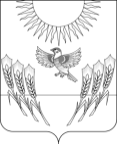 МУНИЦИПАЛЬНОГО РАЙОНА ВОРОНЕЖСКОЙ ОБЛАСТИП О С Т А Н О В Л Е Н И Еот   22  февраля 2018 г. №   136 		    	            с. ВоробьевкаОб утверждении положения об оплате труда работников муниципальных казенных организаций дополнительного образования Воробьевского муниципального района В соответствии с Трудовым кодексом Российской Федерации, Решением Совета народных депутатов от 30.03.2009 г. № 10 «Об оплате труда работников муниципальных учреждений Воробьевского района», приказом департамента образования, науки и молодежной политики Воронежской области от 29.12.2017 г. № 1576 «Об утверждении примерных положений об оплате труда в образовательных организациях, расположенных на территории Воронежской области и иных организаций, подведомственных департаменту образования, науки и молодежной политики Воронежской области», администрация Воробьевского муниципального района п о с т а н о в л я е т:1. Утвердить прилагаемое Положение об оплате труда работников муниципальных казенных организаций дополнительного образования Воробьевского муниципального района.2. Руководителям муниципальных казенных организаций дополнительного образования Воробьевского муниципального района привести условия оплаты труда работников в соответствии с настоящим Положением в установленном порядке.3. Признать утратившими силу постановления администрации Воробьевского муниципального района:- от 14.10.2014.г. № 613 «Об утверждении примерного положения об оплате труда в организации дополнительного образования Воробьевского муниципального района»;- от 29.04.2016 г. № 169 «О внесении изменений в постановление администрации Воробьевского муниципального района от 14.10.2014г. № 613 «Об утверждении примерного положения об оплате труда в организации дополнительного образования Воробьевского муниципального района»;- от 08.02.2017 г. № 40 «О внесении изменений в постановление администрации Воробьевского муниципального района от 14.10.2014 г. № 613 «Об утверждении примерного положения об оплате труда в организации дополнительного образования Воробьевского муниципального района».4. Опубликовать настоящее постановление в муниципальном средстве массовой информации «Воробьевский муниципальный вестник».5. Контроль за исполнением настоящего постановления возложить на заместителя главы администрации муниципального  района – руководителя отдела по образованию Письяукова С.А..Глава администрации  муниципального района        			   			 М.П.Гордиенко Утвержденопостановлением администрации Воробьевского муниципального районаот 22.02. 2018 г.   № 136Положение об оплате труда работников муниципальных казенных организаций дополнительного образования Воробьевского муниципального района1. Общие положенияНастоящее Положение об оплате труда работников муниципальных казенных организаций дополнительного образования Воробьевского муниципального района (далее - Положение) разработано в соответствии с Трудовым кодексом Российской Федерации от 30 декабря 2001 г. № 197-ФЗ, федеральным законом  «Об образовании в Российской Федерации» от 29 декабря 2012 г. № 273 - ФЗ, указами Президента Российской Федерации от 7 мая 2012 г. № 597 «О мероприятиях по реализации государственной социальной политики» и от 1 июня2012 г.№ 761«О национальной стратегии действий в интересах детей на 2012 - 2017 годы» (далее - Указы) в части оплаты труда работников бюджетной сферы в 2013 году, и Программой поэтапного совершенствования системы оплаты труда в государственных (муниципальных) учреждениях на 2012 - 2018 годы, утвержденной распоряжением Правительства Российской Федерации от 26 ноября 2012 г. № 2190-р, Решением Совета народных депутатов от 30.03.2009 г. № 10 «Об оплате труда работников муниципальных учреждений Воробьевского района», приказом департамента образования, науки и молодежной политики Воронежской области от 29.12.2017 г. № 1576 «Об утверждении примерных положений об оплате труда в образовательных организациях, расположенных на территории Воронежской области и иных организаций, подведомственных департаменту образования, науки и молодежной политики Воронежской области» и другими нормативными правовыми актами, содержащими нормы трудового права.1.1. Положение определяет:-  порядок формирования и распределения фонда оплаты труда работников муниципальных казенных организаций дополнительного образования Воробьевского муниципального района (далее – организации дополнительного образования) за счет средств областного и муниципального бюджетов и иных источников, не запрещенных законодательством Российской Федерации;- размеры рекомендуемых минимальных должностных окладов, ставок заработной платы по профессионально-квалификационным группам (далее - ПКГ) и квалификационным уровням;- подходы к осуществлению выплат компенсационного и стимулирующего характера в зависимости от качества оказываемых муниципальных услуг (выполняемых работ) и эффективности деятельности работников по заданным критериям и показателям;- подходы к созданию прозрачного механизма оплаты труда работников организации дополнительного образования, в том числе руководителя, его заместителей и главного бухгалтера. 1.2. ПКГ и квалификационные уровни определяются следующим образом:- для работников образования - на основе приказа Министерства здравоохранения и социального развития РФ от 05.05.2008 № 216н «Об утверждении профессиональных квалификационных групп должностей работников образования»;- для медицинских работников - на основе приказа Министерства здравоохранения и социального развития РФ от 06.08.2007 № 526 «Об утверждении профессиональных квалификационных групп должностей медицинских работников и фармацевтических работников»;- для работников культуры, искусства и кинематографии - на основе приказа Министерства здравоохранения и социального развития РФ от 31.08.2007 № 570 «Об утверждении профессиональных квалификационных групп должностей работников культуры, искусства и кинематографии»;- для работников, занимающих общеотраслевые должности руководителей, специалистов и служащих - на основе приказа Министерства здравоохранения и социального развития РФ от 29.05.2008 № 247н «Об утверждении профессиональных квалификационных групп общеотраслевых должностей руководителей, специалистов и служащих»;- для работников, осуществляющих профессиональную деятельность по профессиям рабочих - на основе приказа Министерства здравоохранения и социального развития РФ от 29.05.2008 № 248н «Об утверждении профессиональных квалификационных групп общеотраслевых профессий рабочих».1.3. Система оплаты труда работников организации дополнительного образования формируется с учетом:- создания условий для оплаты труда работников в зависимости от результатов и качества работы, а также их заинтересованности в эффективной деятельности структурных подразделений и организации в целом, в повышении качества оказываемых услуг;- достигнутого уровня оплаты труда;- обеспечения государственных гарантий по оплате труда;- фонда оплаты труда, сформированного на календарный год;- мнения профсоюзного комитета или иного представительного органа в соответствии с частью III статьи 135 и статьей 144 Трудового кодекса РФ;- порядка аттестации работников государственных и муниципальных учреждений, устанавливаемого в соответствии с законодательством Российской Федерации;- систем нормирования труда, определяемых работодателем с учетом мнения представительного органа работников или устанавливаемых коллективным договором на основе типовых норм труда для однородных работ (межотраслевых, отраслевых и иных норм труда, включая нормы времени, нормы выработки, нормативы численности, типовые (рекомендуемые) штатные нормативы, нормы обслуживания и другие типовые нормы, утверждаемые в порядке, установленном законодательством Российской Федерации);- перечня видов выплат компенсационного характера;- перечня видов выплат стимулирующего характера; - рекомендаций Российской трехсторонней комиссии по регулированию социально-трудовых отношений.1.4. Положение устанавливает условия оплаты труда работников организаций дополнительного образования и носит для организаций дополнительного образования обязательный характер.2. Основные понятияОклад по профессионально-квалификационным группам (ПКГ) – минимальная фиксированная величина, принимаемая для определения оклада (должностного оклада), ставки заработной платы работника.Заработная плата (оплата труда работника) - вознаграждение за труд в зависимости от квалификации работника, сложности, количества, качества и условий выполняемой работы, а также компенсационные выплаты (доплаты и надбавки компенсационного характера, в том числе за работу в условиях, отклоняющихся от нормальных, работу в особых климатических условиях и на территориях, подвергшихся радиоактивному загрязнению, и иные выплаты компенсационного характера), и стимулирующие выплаты (доплаты и надбавки стимулирующего характера, премии и иные поощрительные выплаты).Оклад (должностной оклад) – фиксированный размер оплаты труда работника за исполнение трудовых (должностных) обязанностей определенной сложности за календарный месяц без учета компенсационных, стимулирующих выплат.Тарифная ставка (ставка заработной платы) – это фиксированный размер оплаты труда работника за выполнение нормы труда определенной сложности (квалификации) за единицу времени без учета компенсационных, стимулирующих выплат.Компенсационные выплаты – дополнительны выплаты работнику за работы: во вредных и (или) опасных и иных особых условиях труда; в условиях труда, отклоняющихся от нормальных, в том числе за работы, не входящие в круг основных должностных обязанностей.Выплаты компенсационного характера осуществляются из базовой части фонда оплаты труда в размерах не ниже установленных Трудовым кодексом Российской Федерации. Размеры компенсационных выплат устанавливаются с учетом мнения профсоюзного комитета и органа, осуществляющего общественно-государственное управление организацией дополнительного образования.Выплаты компенсационного характера устанавливаются в суммовом и (или) процентном отношении к должностному окладу, ставке заработной платы без учета повышающих коэффициентов. Применение выплаты компенсационного характера не образует новый оклад и не учитывается при начислении компенсационных и стимулирующих выплат.Стимулирующие выплаты – выплаты, предусмотренные работникам организации дополнительного образования, с целью повышения их заинтересованности в достижении качественных результатов труда.Стимулирующие выплаты осуществляются за счет средств фонда стимулирования труда организации дополнительного образования. 3. Формирование фонда оплаты труда.Формирование фонда оплаты труда организации осуществляется в пределах объема средств организации на текущий финансовый год, определенного в соответствии с региональным нормативом подушевого финансирования, с учетом особенностей образовательных программ, реализуемых организацией, а также эффективности их реализации, количества обучающихся и отражается в бюджетной смете (для казенных организаций).4. Распределение фонда оплаты труда4.1. Фонд оплаты труда организации дополнительного образования состоит из базовой части (ФОТб) и стимулирующей части (ФОТст).ФОТдоо = ФОТб + ФОТст.Объем стимулирующей части определяется по формуле:ФОТст = ФОТдоо х S где:S – стимулирующая доля ФОТдоо (до 15%).4.2. Базовая часть фонда оплаты труда обеспечивает гарантированную заработную плату руководителей (руководитель организации дополнительного образования, руководитель структурного подразделения, заместители руководителя и др.), педагогического (педагоги-психологи, психологи, педагоги дополнительного образования и др.), учебно-вспомогательного персонала (лаборанты, костюмеры, библиотекари и т.д.)  и младшего обслуживающего персонала (уборщики служебных помещений, дворники, водители, повара и др.) организации дополнительного образования и складывается из:ФОТб = ФОТауп + ФОТпп + ФОТувп +ФОТмоп, где:ФОТауп – фонд оплаты труда для административно-управленческого персонала;ФОТпп – фонд оплаты труда для педагогического персонала;ФОТувп – фонд оплаты труда для учебно-вспомогательного персонала;ФОТмоп – фонд оплаты труда для младшего обслуживающего персонала.4.3. Руководитель формирует и утверждает штатное расписание организации дополнительного образования в пределах фонда оплаты труда с учётом следующих условий:- доля фонда оплаты труда административно-управленческого персонала (руководитель, заместители руководителя и главный бухгалтер) не может превышать 12%. Доля фонда оплаты труда административно-управленческого персонала может быть увеличена не более чем на 2% при наличии как минимум одного из следующих условий:- наличие дополнительного финансирования из внебюджетных источников (кроме добровольных пожертвований и родительской платы), в том числе от приносящей доход деятельности;- организация дополнительного образования, имеет статус региональной или федеральной инновационной площадки (при условии увеличения доли фонда стимулирующих выплат);- образовательная организация в двухсменном или круглосуточном режиме.2). Доля фонда оплаты труда педагогического персонала в общем фонде оплаты труда должна быть не менее 60%:4.4. Оплата труда работников организации дополнительного образования производится на основании трудовых договоров между руководителем организации и работниками.5. Расчет заработной платы работников5.1. Месячная заработная плата работников организации дополнительного образования определяется по следующей формуле:, где: Зп – месячная заработная плата;Од – оклад (должностной оклад);К – компенсационные выплаты;С – стимулирующие выплаты;МП – выплата материальной помощи.Оклад (должностной оклад) рассчитывается по формуле:Од = Б х Кс х Кн + Дмрот , где:Б – оклад по ПКГ (Приложение № 1 к настоящему Положению);Кс - коэффициент удорожания по местонахождению организации дополнительного образования (село - 1,25. Применяется только в отношении педагогических работников);Кн – коэффициент постоянных повышающих надбавок к окладу (должностному окладу), ставке заработной платы в зависимости от специфики и особенностей труда (Таблица 1). ДМРОТ - доплата до минимального размера заработной платы, установленного законодательством РФ, рассчитывается для каждого работника индивидуально.При этом постоянно гарантированной величиной является оклад (должностной оклад), ставка заработной платы и коэффициент постоянных повышающих надбавок, остальные части заработной платы выплачиваются в соответствии с условиями труда, его количеством, качеством, а также в пределах утверждённого объёма фонда оплаты труда.Таблица 1 Рекомендуемые размеры постоянных повышающих надбавок к окладу (должностному окладу), ставке заработной платы5.2. При наличии нескольких оснований для установления постоянных повышающих надбавок расчет коэффициента постоянных повышающих надбавок к окладу производится по формуле:5.3. Повышения окладов (должностных окладов), ставок заработной платы по вышеуказанным основаниям образуют новые размеры окладов (должностных окладов), ставок заработной платы, применяемые при исчислении заработной платы с учетом объема работы (учебной нагрузки, педагогической работы и т.д.).5.4. Особенности расчета заработной платы педагогических работников в организации дополнительного образования.Размер месячного оклада (должностного оклада) педагогических работников определяется по следующей формуле: , где:Од – оклад (должностной оклад) педагогического работника;Б –  оклад по ПКГ (Приложение № 1 к настоящему Положению);Кс - коэффициент удорожания по местонахождению организации дополнительного образования (село - 1,25);Кн – коэффициент постоянных повышающих надбавок к окладу (должностному окладу), ставке заработной платы в зависимости от специфики и особенностей труда (Таблица 1).Фн - фактическая педагогическая нагрузка в неделю;Нчс - норма часов педагогической работы в неделю за ставку заработной платы.В пределах фонда оплаты труда в организациях дополнительного образования педагогическим работникам могут быть установлены дополнительные коэффициенты.К - индивидуальный коэффициент для организации дополнительного образования с учетом месячного ФОТ педагогов, который рассчитывается по формуле ,где: ФОТ – фонд оплаты труда педагогов, полученный при распределении фонда оплаты труда организации дополнительного образования;ФОТф – фонд оплаты труда педагогов, фактически сложившийся при расчете заработной платы педагогических работников.Индивидуальный коэффициент (К) не может быть менее 1, в случае если при расчете значение (К)  меньше 1, то применяется (К) = 1.6. Расчет заработной платы руководителей6.1. Заработная плата руководителя формируется из оклада (должностного оклада), выплат компенсационного характера и стимулирующих (в том числе единовременной материальной помощи при уходе в очередной отпуск) и рассчитывается по следующей формуле:Зпр = Одр+К+Ср+Мпр, где: Зпр – заработная плата руководителя;Одр – оклад (должностной оклад) руководителя;К - выплаты компенсационного характера;Ср – стимулирующие выплаты руководителя;Мпо  – материальная помощь при уходе в очередной отпуск.6.2. Оклад (должностной оклад) руководителя формируется на основе базового оклада, группы оплаты труда и коэффициентов и надбавок:- за повышающий коэффициент в зависимости от масштабов организации и объемов выполняемых услуг и работ;- по итогам аттестации или в случае действия квалификационной категории до срока истечения;- за государственные награды, Почетные звания, ученую степень и ученое звание.Предельный уровень соотношения среднегодовой заработной платы руководителя образовательной организации и средней заработной платы работников этой организации устанавливается учредителем в пределах кратности от 1 до 6, при выполнении условий, указанных в п 4.3. настоящего Положения.Оклад (должностной оклад) руководителя рассчитывается по следующей формуле: , где:Одр- оклад руководителя;Обаз – базовый оклад;Кг.от – коэффициент за группу оплаты труда;Кдоп – коэффициент доплат по итогам аттестации руководящих работников, за государственные награды, за Почетные звания, за ученую степень и ученое звание рассчитывается по формуле:, где Ккат – коэффициент по результатам аттестации(0,05);Кзв– коэффициент за учёную степень доктора наук (0,15) или кандидата наук (0,1);Кнагр – коэффициент за государственные и отраслевые награды - 0,1, Почетные звания:- заслуженный учитель (мастер производственного обучения) РФ, - 0,1;- почетный работник профессионального, общего образования (отличник профессионального, общего образования) и прочие – 0,05;Кперс.- персональный коэффициент устанавливается руководителю организации сроком на 1 финансовый год за выполнение внепланового и дополнительного объема работ.Коэффициент за государственные награды, Почетные звания устанавливается по максимальному из оснований.Для установления дифференциации в оплате труда руководителей выделяются четыре группы по оплате труда. Отнесение организации дополнительного образования к одной из 4-х групп по оплате труда руководителей осуществляется в зависимости от объемных показателей деятельности организации дополнительного образования, характеризующих масштаб руководства: численность работников, количество обучающихся (воспитанников), сменность работы, превышение плановой (проектной) наполняемости и другие показатели, значительно осложняющие работу по руководству организацией (Приложение 2 к положению). Определение группы оплаты труда руководителя организации дополнительного образования утверждается нормативно-правовым актом учредителя. Группа по оплате труда руководителей определяется не чаще одного раза в год на основании соответствующих документов, подтверждающих наличие объемов показателей.Группа по оплате труда для вновь открываемых организаций дополнительного образования  устанавливается, исходя из плановых (проектных) показателей, но не более чем на 2 года.За руководителями организаций дополнительного образования, находящихся на капитальном ремонте, сохраняется группа по оплате труда руководителей, определенная до начала ремонта, но не более чем на один год.Рекомендуется следующий размер коэффициента за группу оплаты труда руководителей:1 группа – Кгот = 3,0;2 группа – Кгот = 2,5;3 группа – Кгот = 2,0;4 группа – Кгот = 1,5.Размер коэффициента за группу оплаты труда руководителя может быть уменьшен или увеличен в зависимости от объёма фонда оплаты труда административно-управленческого персонала, рассчитанного в соответствии с п 4.3. настоящего Положения. Размер должностного оклада руководителя вновь открываемых организаций дополнительного образования устанавливается учредителем сроком на 1 год.6.3. Фонд премирования руководителя состоит из 4 квартальных премий и 1 материальной помощи к очередному отпуску в размере оклада руководителя с установленными надбавками. Плановый годовой стимулирующий фонд оплаты труда руководителя (ФОТст.год) состоит из 4 квартальных и единовременной выплаты к отпуску в размере 100% должностного оклада и рассчитывается по следующей формуле: где,Одр- должностной оклад руководителя;12 мес. – количество месяцев в году;0,3 - доля стимулирующего фонда оплаты труда руководителя в общем фонде оплаты труда руководителя;0,7 – доля базового фонда оплаты труда руководителя в общем фонде оплаты труда руководителя.Фонд стимулирования ежеквартальный (ФОТст.кв.) рассчитывается по формуле: где,Ед.ст. – единовременная выплата к отпуску руководителя в размере 100% должностного оклада;4 – количество кварталов в году.Ежеквартальные выплаты стимулирующего характера руководителя состоят из следующих частей:- стимулирующие выплаты на основе показателей качества предоставления услуг (выполнения работ), предусмотренных муниципальным заданием, и эффективности деятельности руководителя (Вст1), рассчитываются по формуле: Вст1= ФОТст.кв.×0,75× Кстр (Кстр – коэффициент рассчитывается в зависимости от достижения организацией дополнительного образования показателей качества предоставления услуг (выполнения работ), предусмотренных муниципальным заданием, и эффективности деятельности руководителя (Приложение № 3 к положению). Достижение указанных показателей фиксируется в единой системе рейтингования образовательных организаций. Диапазон Кстр устанавливается в пределах от 0 до 1 (Приложение № 4 к положению) и утверждается правовым актом Учредителя на основании региональной системы рейтингования организаций);- плановые стимулирующие выплаты (Вст3) рассчитываются по формуле:  Вст3= ФОТст.кв.×0,25×k3 (k3 – коэффициент устанавливается в размере до 1 и утверждается правовым актом Учредителя).6.4. Размер должностного оклада и выплат стимулирующего характера, а также показатели качества выполнения работы и критерии их оценки определяются трудовым договором. 6.5. Должностные оклады заместителей руководителей образовательной организации, главного бухгалтера устанавливаются на 50 %  ниже относительно должностного оклада руководителя и рассчитываются пор следующей формуле:ОДзр=Обаз×Кг.от×(1-К)×Кн, гдеОДзр - должностные оклады заместителей руководителей образовательной организации, главного бухгалтера;Обаз- базовый оклад руководителя по видам организаций (утверждается  правовым актом Учредителя);Кг.от – за повышающий коэффициент в зависимости от масштабов организации и объемов выполняемых услуг и работ;К - коэффициент, учитывающий понижение должностного оклада заместителей руководителей образовательной организации, главного бухгалтера на 50% ниже относительно должностного оклада руководителя.Кн - коэффициент повышающей надбавки утверждается приказом руководителя образовательной организации.Выплаты компенсационного и стимулирующего характера осуществляются в пределах фонда оплаты труда административно-управленческого персонала.Предельный уровень соотношения среднегодовой заработной платы заместителей руководителя и главного бухгалтера образовательной организации и средней заработной платы работников этой организации устанавливается учредителем в пределах  кратности от 1 до 6, при выполнении условий, указанных в п 4.3. настоящего Положения.6.6. В соответствии с положением о внебюджетной деятельности руководителю образовательной организации дополнительного образования могут быть предусмотрены дополнительные выплаты за счет этих средств. Порядок осуществления таких выплат определяется учредителем.7. Выплаты компенсационного характера7.1. Выплаты компенсационного характера осуществляются из базовой части фонда оплаты труда за работы во вредных и (или) опасных и иных особых условиях труда; в условиях труда, отклоняющихся от нормальных (при выполнении работ различной квалификации, совмещении профессий (должностей)).7.2. Выплаты компенсационного характера за работы во вредных и (или) опасных, и иных особых условиях труда, и в условиях труда, отклоняющихся от нормальных, осуществляются в размерах не ниже предусмотренных трудовым законодательством и иными нормативными правовыми актами, содержащими нормы трудового права.Работникам, занятым на работах во вредных и (или) опасных условиях труда, устанавливаются доплаты за работу с вредными и тяжелыми условиями работы – не менее 4 % от должностного оклада работника.Установление вышеуказанных доплат производится по результатам аттестации рабочих мест. Конкретный размер выплаты работникам определяется в зависимости от продолжительности их работы во вредных и (или) опасных условиях труда.7.3. Выплаты компенсационного характера за расширение зоны обслуживания, выполнение дополнительных работ, связанных с образовательным процессом и не входящих в круг основных обязанностей работника (в том числе участие общественной работе), устанавливаются  в пределах фонда оплаты труда.  7.4. Конкретные размеры компенсационных выплат устанавливаются работодателем в порядке, установленном статьей 372 Трудового Кодекса Российской Федерации для принятия локальных нормативных актов, либо коллективным договором, трудовым договором. Максимальным размером такие выплаты не ограничиваются, но минимальная сумма не ниже размеров, установленных трудовым законодательством и иными нормативными правовыми актами, содержащими нормы трудового права.8. Стимулирующие выплаты8.1. Выплаты (надбавки) стимулирующего характера производятся работникам организации дополнительного образования в зависимости от результатов и качества работы, а также их заинтересованности в эффективном функционировании структурных подразделений и организации в целом.Выплаты стимулирующего характера производятся в двух видах: стимулирующие выплаты и премии.Оценка результатов и качества работы может осуществляться на основе критериев и показателей по каждой категории работников, занятых в организации дополнительного образования, а  также с использованием единых механизмов, в том числе автоматизированных, которые обеспечат объективный и открытый характер оценки достижения установленных критериев и показателей. Критерии и показатели, установленные настоящим Положением (приложения 5-8), могут быть дополнены на уровне самих организаций.Руководитель организации дополнительного образования обеспечивает заключение с работниками дополнительных соглашений к трудовым договорам, в которых должны быть зафиксированы критерии и показатели, характеризующие результаты и качество работы каждого работника, механизмы оценки их достижения, а также размеры премиальных выплат в зависимости от достижения критериев, показателей и условий их выплаты.Размер стимулирующих надбавок может устанавливаться как в абсолютном значении, так и в процентном отношении к окладу (должностному окладу), ставке заработной платы и максимальным значением не ограничен.Выплаты стимулирующего характера осуществляются в пределах выделенного фонда оплаты труда и средств из внебюджетных источников.Работникам, проработавшим неполный период, выплаты премии производятся с учётом фактически отработанного времени.8.2. Премии не выплачиваются или выплачиваются частично при следующих нарушениях:- при недостижении критериев и показателей, характеризующих результаты и качество труда;- при невыполнении или несвоевременном выполнении приказов и распоряжений, других локальных нормативных актов;- при обоснованных жалобах участников образовательного процесса на  нарушение работником норм педагогической этики, правил поведения и работы с обучающимися, а также на низкое качество обучения, подтверждённые результатами проведённого служебного расследования (проверки);- при отказе от участия в мероприятиях, проводимых в соответствии с планом работы организации; - при нарушении правил ведения документации.8.3. Руководитель организации дополнительного образования, учитывая мнение профсоюзной организации, представляет в орган общественно-государственного управления организации, наделенный соответствующими полномочиями, аналитическую информацию о достижении критериев и показателей деятельности работников, являющуюся основанием для их стимулирования.Порядок рассмотрения органом общественно-государственного управления  организации дополнительного образования, наделенным соответствующими полномочиями, вопроса о стимулировании работников устанавливается соответствующим положением. 9. Другие вопросы оплаты труда работниковВ организации дополнительного образования предусматриваются должности административно-управленческого, педагогического и младшего обслуживающего персонала.Штатное расписание по видам персонала составляется по всем структурным подразделениям учреждения в соответствии с уставом.Численный состав работников организации должен быть достаточным для гарантированного выполнения его функций, задач и объемов работ, установленных учредителем.Заработная плата педагогических работников, осуществляющих образовательный процесс, устанавливается исходя из тарифицируемой педагогической нагрузки.В случае, если педагогическим работникам с их согласия установлены часы преподавательской (учебной) работы менее нормы, определенной приказом Министерства образования и науки РФ от 22 декабря . № 1601 «О продолжительности рабочего времени (нормах часов педагогической работы за ставку заработной платы) педагогических работников и о порядке определения учебной нагрузки педагогических работников, оговариваемой в трудовом договоре», оплата его труда осуществляется пропорционально отработанному времени с учетом часов преподавательской (учебной) работы, а также другой педагогической работы, предусмотренной должностными обязанностями и режимом рабочего времени. Руководитель в пределах фонда оплаты труда  в соответствии со статьей 59 ТК РФ имеет право заключать срочные трудовые договоры для:выполнения временных (до двух месяцев) работ;выполнения сезонных работ, когда в силу природных условий работа может производиться только в течение определенного периода (сезона);для проведения работ, выходящих за рамки обычной деятельности работодателя (реконструкция, монтажные, пусконаладочные и другие работы), а также работ, связанных с заведомо временным (до одного года) расширением производства или объема оказываемых услуг.Работникам  может быть установлен персональный повышающий коэффициент.Персональный повышающий коэффициент к окладам (должностным окладам), ставкам устанавливается работнику с учетом уровня его профессиональной подготовки, сложности, важности выполняемой работы, степени самостоятельности и ответственности при выполнении поставленных задач и других факторов. Значение коэффициента не должно превышать 3.Персональный повышающий коэффициент к окладу (должностному окладу), ставке заработной платы может быть установлен на определенный период времени. Решение об установлении повышающего коэффициента к окладу (должностному окладу), ставке и его размере принимается руководителем с учетом мнения профсоюзного комитета и органа самоуправления, наделенного соответствующими полномочиями, в отношении конкретного работника в пределах фонда оплаты труда. Руководителю организации персональный повышающий коэффициент устанавливается учредителем организации.Применение повышающего коэффициента не образует новый оклад и не учитывается при начислении компенсационных и стимулирующих выплат. Размер выплат по повышающему коэффициенту к окладу (должностному окладу), ставке определяется путем умножения размера оклада (должностного оклада), ставки заработной платы на повышающий коэффициент.В пределах выделенного фонда оплаты труда (при наличии экономии), внебюджетных источников работникам организаций  может производится выплата материальной помощи.Выплата материальной помощи сотрудникам производится по заявлениям сотрудников к отпуску и по семейным обстоятельствам (смерти близких родственников, в случае длительной болезни и т.д.).Единовременная выплата работнику производится:- при увольнении по собственному желанию, в связи с выходом на пенсию по возрасту;- в связи с юбилейными датами (50,55,60 лет).Порядок назначения и размеры единовременного денежного вознаграждения при выходе на пенсию педагогических работников устанавливается Положением о назначении единовременного денежного вознаграждения при выходе на пенсию педагогических работников с учетом мнения профсоюзного комитета и органа общественно-государственного управления организации, наделенного соответствующими полномочиями.Приложение 1к Положению об оплате труда работников муниципальных казенных организаций дополнительного образования Воробьевского муниципального района.Оклады по профессионально - квалификационным группам (ПКГ) должностей работников организаций1. Профессиональная квалификационная группа должностей рабочих первого уровня (№ 248н)2. Профессиональная квалификационная группа должностей рабочих второго уровня (№ 248н)3. Профессиональная квалификационная группа должностей служащих первого уровня (№ 247н)4. Профессиональная квалификационная группа должностей служащих второго уровня (№ 247н)5. Профессиональная квалификационная группа должностей служащих третьего уровня (№ 247н)6. Профессиональная квалификационная группа должностей служащих четвертого уровня (№ 247н)7. Профессиональная квалификационная группа должностей работников учебно-вспомогательного персонала первого уровня (№ 216н)8. Профессиональная квалификационная группа должностей работников учебно-вспомогательного персонала второго уровня (№ 216н)9. Профессиональная квалификационная группа должностей работников административно-хозяйственного и учебно-вспомогательного персонала (№ 217н)10. Профессиональная квалификационная группа должностей педагогических работников (№ 216н)11. Профессиональная квалификационная группа должностей руководителей структурных подразделений (№ 216н)12. Профессиональная квалификационная группа «медицинский и фармацевтический персонал первого уровня» (№ 526)13.  Профессиональная квалификационная группа «средний медицинский и фармацевтический персонал» (№ 526)14. Профессиональные квалификационная группы «Должности работников культуры, искусства и кинематографии ведущего звена» (№570)15. Профессиональная квалификационная группа «Должности руководящего состава учреждений культуры, искусства и кинематографии» (№570)16. Профессиональная квалификационная группа «Должностей работниковфизической культуры и спорта второго уровня» (№165н)17. Минимальные размеры окладов по должностям, не включенным впрофессионально-квалификационные группы.Приложение 2к Положению об оплате труда работников муниципальных казенных организаций дополнительного образования Воробьевского муниципального района.Объемные показатели,характеризующие масштаб управления организацией дополнительного образованияПри установлении группы по оплате труда руководителя организации дополнительного образования контингент обучающихся (воспитанников) определяется по списочному составу на начало учебного года.Группы оплаты труда для руководителя организации дополнительного образования в зависимости от суммы баллов.Таблица 2Приложение 3к Положению об оплате труда работников муниципальных казенных организаций дополнительного образования Воробьевского муниципального района.Перечень критериев и показателей эффективности деятельности организации дополнительного образованияПриложение 4к Положению об оплате труда работников муниципальных казенных организаций дополнительного образования Воробьевского муниципального района.Значения коэффициента стимулирования руководителя (Кстр) организации дополнительного образованияв зависимости от суммы баллов Приложение 5к Положению об оплате труда работников муниципальных казенных организаций дополнительного образования Воробьевского муниципального района.Критерии оценки деятельности педагогов дополнительного образования           Приложение 6к Положению об оплате труда работников муниципальных казенных организаций дополнительного образования Воробьевского муниципального районаКритерии оценки деятельности тренеров-преподавателейПриложение 7к Положению об оплате труда работников муниципальных казенных организаций дополнительного образования Воробьевского муниципального районаКритерии оценки деятельности инструктора по физической культуреПриложение 8к Положению об оплате труда работников муниципальных казенных организаций дополнительного образования Воробьевского муниципального районаКритерии оценки деятельности методиста Примечания1 баллы суммируются за каждое мероприятие, но не более 3 по каждому уровню.2  баллы суммируются за каждого победителя (призера, лауреата) конкурсного профессионального мероприятия, но не более 3-х в каждом конкурсном мероприятии по каждому уровню3  баллы снимаются при наличии документально зафиксированных нарушений исполнительской дисциплины4  баллы снимаются при наличии обоснованных жалоб5  баллы снимаются при наличии№ п/пКатегории работников и основания установления надбавокРазмер КнПримечания1.Всем работникам при наличии квалификационной категорииКоэффициент за квалификационную категорию сохраняется до конца месяца, в котором закончился срок действия квалификационной категории.Коэффициент за квалификационную категорию сохраняется на год в следующих случаях:- длительный отпуск до года;- заграничная командировка;- длительное лечение (более 6 месяцев);- в течение года до ухода работника на пенсию по возрасту.После окончания отпуска по уходу за ребенком до трех лет коэффициент квалификационной категории сохраняется на период до двух лет, с момента выхода из отпуска по уходу за ребенком.1.1.- высшая квалификационная категория1.4Коэффициент за квалификационную категорию сохраняется до конца месяца, в котором закончился срок действия квалификационной категории.Коэффициент за квалификационную категорию сохраняется на год в следующих случаях:- длительный отпуск до года;- заграничная командировка;- длительное лечение (более 6 месяцев);- в течение года до ухода работника на пенсию по возрасту.После окончания отпуска по уходу за ребенком до трех лет коэффициент квалификационной категории сохраняется на период до двух лет, с момента выхода из отпуска по уходу за ребенком.1.2.- первая квалификационная категория1.2Коэффициент за квалификационную категорию сохраняется до конца месяца, в котором закончился срок действия квалификационной категории.Коэффициент за квалификационную категорию сохраняется на год в следующих случаях:- длительный отпуск до года;- заграничная командировка;- длительное лечение (более 6 месяцев);- в течение года до ухода работника на пенсию по возрасту.После окончания отпуска по уходу за ребенком до трех лет коэффициент квалификационной категории сохраняется на период до двух лет, с момента выхода из отпуска по уходу за ребенком.2.Работникам за стаж непрерывной работы (выслугу лет). При стаже: Выплата за стаж непрерывной работы может осуществляться работникам, для которых данная образовательная организация является местом основной работы. В стаж непрерывной работы включается:- время работы в данной организации;- время военной службы граждан, если в течение трех месяцев после увольнения с этой службы они поступили на работу в ту же организацию;- время отпуска по уходу за ребенком до достижения им возраста трех лет работникам, состоящим в трудовых отношениях с организацией;- для педагогических работников в непрерывный трудовой стаж  входит стаж педагогической работы в образовательных организациях.2.1.- от 3 до 5 лет1,02Выплата за стаж непрерывной работы может осуществляться работникам, для которых данная образовательная организация является местом основной работы. В стаж непрерывной работы включается:- время работы в данной организации;- время военной службы граждан, если в течение трех месяцев после увольнения с этой службы они поступили на работу в ту же организацию;- время отпуска по уходу за ребенком до достижения им возраста трех лет работникам, состоящим в трудовых отношениях с организацией;- для педагогических работников в непрерывный трудовой стаж  входит стаж педагогической работы в образовательных организациях.2.2.- от 5 до 10 лет1,03Выплата за стаж непрерывной работы может осуществляться работникам, для которых данная образовательная организация является местом основной работы. В стаж непрерывной работы включается:- время работы в данной организации;- время военной службы граждан, если в течение трех месяцев после увольнения с этой службы они поступили на работу в ту же организацию;- время отпуска по уходу за ребенком до достижения им возраста трех лет работникам, состоящим в трудовых отношениях с организацией;- для педагогических работников в непрерывный трудовой стаж  входит стаж педагогической работы в образовательных организациях.2.3.- от 10 до 15 лет1,05Выплата за стаж непрерывной работы может осуществляться работникам, для которых данная образовательная организация является местом основной работы. В стаж непрерывной работы включается:- время работы в данной организации;- время военной службы граждан, если в течение трех месяцев после увольнения с этой службы они поступили на работу в ту же организацию;- время отпуска по уходу за ребенком до достижения им возраста трех лет работникам, состоящим в трудовых отношениях с организацией;- для педагогических работников в непрерывный трудовой стаж  входит стаж педагогической работы в образовательных организациях.2.4.- свыше 15 лет1,07Выплата за стаж непрерывной работы может осуществляться работникам, для которых данная образовательная организация является местом основной работы. В стаж непрерывной работы включается:- время работы в данной организации;- время военной службы граждан, если в течение трех месяцев после увольнения с этой службы они поступили на работу в ту же организацию;- время отпуска по уходу за ребенком до достижения им возраста трех лет работникам, состоящим в трудовых отношениях с организацией;- для педагогических работников в непрерывный трудовой стаж  входит стаж педагогической работы в образовательных организациях.3.Руководящим работникам, специалистам, служащим за наличие государственных наград, Почетного звания, ученой степени и ученого звания:3.1.- при наличии ученой степени доктора наук по профилю образовательной организации или педагогической деятельности (преподаваемых дисциплин);1.23.2.- при наличии ученой степени кандидата наук по профилю образовательной организации или педагогической деятельности (преподаваемых дисциплин);1.13.3.- при наличии почетных званий  и наград Российской Федерации, СССР («Народный…», «Заслуженный …»);1.23.4.- при наличии ведомственных наград и почетных званий.1.14За работу с высокотехнологичным оборудованием1.85.Молодым специалистам (в возрасте до 30 лет), впервые заключившим трудовой договор в первые пять лет после окончания профессиональных образовательных организаций либо образовательных организаций высшего образования по профилю деятельности:Молодыми специалистами являются лица в возрасте до 30 лет:- заключившие трудовой договор сразу после окончания профессиональных образовательных организаций либо образовательных организаций высшего образования по профилю деятельности за исключением случаев перечисленных в третьем абзаце- имеющие законченное высшее (среднее) профессиональное образование;- имеющие профессионально-педагогическую квалификацию (соответствующую требованиям тарифно-квалификационной характеристики по должности и полученной специальности, подтвержденную документами государственного образца об уровне образования и (или) квалификации).Доплаты молодым специалистам устанавливаются после окончания образовательного учреждения на период первых пяти лет профессиональной деятельности в учреждении образования со дня заключения трудового договора (но до достижения возраста 30 лет), за исключением случаев, указанных в следующем абзаце.Молодым специалистам, не приступившим к работе в год окончания учебного заведения в связи с беременностью и родами, уходом за ребенком, призывом на военную службу или направлением на альтернативную гражданскую службу, в связи с временной нетрудоспособностью, невозможностью трудоустройства по полученной специальности при условии регистрации в качестве безработных в органах службы занятости населения, доплаты устанавливаются при предоставлении подтверждающих документов, на пять лет с даты трудоустройства в учреждения образования в качестве специалистов по окончании указанных событий и при представлении подтверждающих документов.Молодым специалистам, совмещавшим обучение в учебном заведении с работой в учреждениях образования (при наличии соответствующих записей в трудовой книжке) и продолжившим работу в учреждениях образования в качестве специалистов, доплаты устанавливаются на пять лет с даты окончания образовательного учреждения..5.1.- с организацией дополнительного образования, расположенной в сельской местности;1.25Молодыми специалистами являются лица в возрасте до 30 лет:- заключившие трудовой договор сразу после окончания профессиональных образовательных организаций либо образовательных организаций высшего образования по профилю деятельности за исключением случаев перечисленных в третьем абзаце- имеющие законченное высшее (среднее) профессиональное образование;- имеющие профессионально-педагогическую квалификацию (соответствующую требованиям тарифно-квалификационной характеристики по должности и полученной специальности, подтвержденную документами государственного образца об уровне образования и (или) квалификации).Доплаты молодым специалистам устанавливаются после окончания образовательного учреждения на период первых пяти лет профессиональной деятельности в учреждении образования со дня заключения трудового договора (но до достижения возраста 30 лет), за исключением случаев, указанных в следующем абзаце.Молодым специалистам, не приступившим к работе в год окончания учебного заведения в связи с беременностью и родами, уходом за ребенком, призывом на военную службу или направлением на альтернативную гражданскую службу, в связи с временной нетрудоспособностью, невозможностью трудоустройства по полученной специальности при условии регистрации в качестве безработных в органах службы занятости населения, доплаты устанавливаются при предоставлении подтверждающих документов, на пять лет с даты трудоустройства в учреждения образования в качестве специалистов по окончании указанных событий и при представлении подтверждающих документов.Молодым специалистам, совмещавшим обучение в учебном заведении с работой в учреждениях образования (при наличии соответствующих записей в трудовой книжке) и продолжившим работу в учреждениях образования в качестве специалистов, доплаты устанавливаются на пять лет с даты окончания образовательного учреждения..5.2.- с организацией дополнительного образования, расположенной в сельской местности, при наличии диплома с отличием.1.3Молодыми специалистами являются лица в возрасте до 30 лет:- заключившие трудовой договор сразу после окончания профессиональных образовательных организаций либо образовательных организаций высшего образования по профилю деятельности за исключением случаев перечисленных в третьем абзаце- имеющие законченное высшее (среднее) профессиональное образование;- имеющие профессионально-педагогическую квалификацию (соответствующую требованиям тарифно-квалификационной характеристики по должности и полученной специальности, подтвержденную документами государственного образца об уровне образования и (или) квалификации).Доплаты молодым специалистам устанавливаются после окончания образовательного учреждения на период первых пяти лет профессиональной деятельности в учреждении образования со дня заключения трудового договора (но до достижения возраста 30 лет), за исключением случаев, указанных в следующем абзаце.Молодым специалистам, не приступившим к работе в год окончания учебного заведения в связи с беременностью и родами, уходом за ребенком, призывом на военную службу или направлением на альтернативную гражданскую службу, в связи с временной нетрудоспособностью, невозможностью трудоустройства по полученной специальности при условии регистрации в качестве безработных в органах службы занятости населения, доплаты устанавливаются при предоставлении подтверждающих документов, на пять лет с даты трудоустройства в учреждения образования в качестве специалистов по окончании указанных событий и при представлении подтверждающих документов.Молодым специалистам, совмещавшим обучение в учебном заведении с работой в учреждениях образования (при наличии соответствующих записей в трудовой книжке) и продолжившим работу в учреждениях образования в качестве специалистов, доплаты устанавливаются на пять лет с даты окончания образовательного учреждения..Квалификационные уровниДолжности, отнесенные к квалификационным уровнямОклад, рублейКвалификационные уровниДолжности, отнесенные к квалификационным уровнямОклад, рублей1 квалификационный уровеньНаименования профессий рабочих, по которым   предусмотрено присвоение 1, 2 и 3 квалификационных разрядов в соответствии с Единым тарифно-квалификационным справочником работ и профессий рабочих: гардеробщик; грузчик; дворник; дезинфектор; истопник; кладовщик; конюх; садовник; сторож (вахтер); уборщик производственных помещений; уборщик служебных помещений; подсобный рабочий; киномеханик; машинист по стирке и ремонту спецодежды; слесарь-сантехник; плотник (столяр); кастелянша; оператор заправочной станции7 800Квалификационные уровниДолжности, отнесенные к квалификационным уровнямОклад, рублейКвалификационные уровниДолжности, отнесенные к квалификационным уровнямОклад, рублей1 квалификационный уровеньНаименования профессий рабочих, по которым предусмотрено присвоение 4 и 5 квалификационных разрядов в соответствии с Единым тарифно-квалификационным справочником работ и профессий рабочих: водитель автомобиля; оператор электронно-вычислительных и вычислительных  машин; электромонтер по ремонту и обслуживанию электрооборудования; повар; рабочий по комплексному обслуживанию и ремонту зданий7 9002 квалификационный уровеньНаименования профессий рабочих, по которым предусмотрено присвоение 6 и 7 квалификационных разрядов в соответствии с Единым тарифно-квалификационным справочником работ и профессий рабочих7 9503 квалификационный уровеньНаименования профессий рабочих, по которым предусмотрено присвоение 8 квалификационного разряда в соответствии с Единым тарифно-квалификационным справочником работ и профессий рабочих8 0004 квалификационный уровеньНаименования профессий рабочих, предусмотренных 1-3 квалификационными уровнями настоящей профессиональной квалификационной группы, выполняющих важные (особо важные) и ответственные (особо ответственные) работы8 050Квалификационные уровниДолжности, отнесенные к квалификационным уровнямОклад, рублейКвалификационные уровниДолжности, отнесенные к квалификационным уровнямОклад, рублей1 квалификационный уровеньДелопроизводитель; машинистка; секретарь; секретарь-машинистка; паспортист; кассир; архивариус; дежурный по общежитию; комендант; калькулятор; оператор по диспетчерскому обслуживанию лифтов7 900Квалификационные уровниДолжности, отнесенные к квалификационным уровнямОклад, рублейКвалификационные уровниДолжности, отнесенные к квалификационным уровнямОклад, рублей1 квалификационный уровеньАдминистратор; инспектор по кадрам; лаборант; техник; художник; специалист по работе с молодежью 7 9502 квалификационный уровеньЗаведующий архивом; заведующий складом; заведующий хозяйством8 0003 квалификационный уровеньЗаведующий общежитием; заведующий производством (шеф-повар); заведующий столовой8 1004 квалификационный уровеньМеханик8 200Квалификационные уровниДолжности, отнесенные к квалификационным уровнямОклад, рублейКвалификационные уровниДолжности, отнесенные к квалификационным уровнямОклад, рублей1 квалификационный уровеньБухгалтер; бухгалтер-ревизор; документовед; инженер; психолог; инженер-программист;   инженер по охране труда; специалист по кадрам; сурдопереводчик; переводчик; экономист; юрисконсульт 8 1002 квалификационный уровеньДолжности служащих первого квалификационного уровня, по которым может устанавливаться II внутри-должностная категория8 2003 квалификационный уровеньДолжности служащих первого квалификационного уровня, по которым может устанавливаться I внутри-должностная категория8 3004 квалификационный уровеньДолжности служащих первого квалификационного уровня, по которым может устанавливаться производное должностное наименование "ведущий"8 4005 квалификационный уровеньГлавные специалисты: в отделах, отделениях, лабораториях, мастерских; заместитель главного бухгалтера8 500Квалификационные уровниДолжности, отнесенные к квалификационным уровнямОклад, рублейКвалификационные уровниДолжности, отнесенные к квалификационным уровнямОклад, рублей1 квалификационный уровеньНачальник отдела кадров8 3002 квалификационный уровеньГлавный (аналитик; диспетчер, механик, технолог)8 4003 квалификационный уровеньДиректор (начальник, заведующий) филиала, другого обособленного структурного подразделения8 500Квалификационные уровниДолжности, отнесенные к квалификационным уровнямОклад, рублейКвалификационные уровниДолжности, отнесенные к квалификационным уровнямОклад, рублей1 квалификационный уровеньВожатый; помощник воспитателя; секретарь учебной части 8 800Квалификационные уровниДолжности, отнесенные к квалификационным уровнямОклад, рублейКвалификационные уровниДолжности, отнесенные к квалификационным уровнямОклад, рублей1 квалификационный уровеньДежурный по режиму; младший воспитатель8 9002 квалификационный уровеньДиспетчер образовательного учреждения; старший дежурный по режиму8 950Квалификационные уровниДолжности, отнесенные к квалификационным уровнямОклад, рублейКвалификационные уровниДолжности, отнесенные к квалификационным уровнямОклад, рублей1 квалификационный уровеньДиспетчер факультета; специалист по учебно-методической работе; учебный мастер8 9002 квалификационный уровеньСпециалист по учебно-методической работе II категории; старший диспетчер факультета; учебный мастер II категории 8 9503 квалификационный уровеньСпециалист по учебно-методической работе I категории; учебный мастер I категории 9 000Квалификационные уровниДолжности, отнесенные к квалификационным уровнямОклад, рублейКвалификационные уровниДолжности, отнесенные к квалификационным уровнямОклад, рублейКвалификационные уровниДолжности, отнесенные к квалификационным уровнямОклад, рублей1 квалификационный уровеньИнструктор по труду; инструктор по физической культуре; музыкальный руководитель; старший вожатый9 8002 квалификационный уровеньИнструктор-методист; концертмейстер; педагог дополнительного образования; педагог-организатор; социальный педагог; тренер-преподаватель  9 9003 квалификационный уровеньВоспитатель; мастер производственного обучения; методист; старший  инструктор-методист; педагог-психолог; старший педагог дополнительного образования; старший тренер-преподаватель10 1004 квалификационный уровеньПреподаватель (кроме должностей преподавателей, отнесенных к профессорско-преподавательскому составу); преподаватель-организатор основ безопасности жизнедеятельности; руководитель физического воспитания; старший воспитатель; старший методист; учитель; тьютор; педагог-библиотекарь учитель-дефектолог; учитель-логопед 10 200Квалификационные уровниДолжности, отнесенные к квалификационным уровнямОклад, рублейКвалификационные уровниДолжности, отнесенные к квалификационным уровнямОклад, рублей1 квалификационный уровеньЗаведующий (начальник) структурным подразделением:  кабинетом, лабораторией, отделом, отделением, сектором, учебно-консультативным  пунктом, учебной (учебно-производственной) мастерской и другими структурными подразделениями (кроме должностей руководителей структурных подразделений, отнесенных ко 2 квалификационному уровню)9 1002 квалификационный уровеньЗаведующий (начальник) обособленным структурным подразделением; начальник (заведующий, директор, руководитель,  управляющий): кабинета, лаборатории, отдела, отделения, сектора, учебно-консультационного пункта, учебной (учебно-производственной) мастерской, учебного хозяйства и других структурных подразделений начального и среднего профессионального образования (кроме должностей руководителей структурных подразделений, отнесенных к 3 квалификационному уровню); старший мастер образовательного учреждения (подразделения)9 3003 квалификационный уровеньНачальник (заведующий, директор, руководитель, управляющий) обособленного структурного подразделения образовательного учреждения (подразделения) начального и среднего профессионального образования 9 500Квалификационные уровниДолжности, отнесенные к квалификационным уровнямОклад, рублей1 квалификационный уровеньСанитарка; младшая медицинская сестра по уходу за больными; сестра-хозяйка8 800Квалификационные уровниДолжности, отнесенные к квалификационным уровнямОклад, рублей1 квалификационный уровеньИнструктор по лечебной физкультуре; 9 0002 квалификационный уровеньПомощник врача по гигиене детей и подростков (врача по гигиене питания, врача по гигиене труда, врача по гигиеническому воспитанию, врача по коммунальной гигиене, врача по общей гигиене, врача-паразитолога, врача по радиационной гигиене, врача-эпидемиолога); помощник энтомолога; лаборант; медицинская сестра диетическая.9 1003 квалификационный уровеньМедицинская сестра, медицинская сестра по физиотерапии; медицинская сестра по массажу; 9 2004 квалификационный уровеньФельдшер; зубной врач; медицинская сестра процедурной; медицинская сестра перевязочной; медицинская сестра врача общей практики; фельдшер-лаборант; 9 3005 квалификационный уровеньСтаршая медицинская сестра (фельдшер); заведующий фельдшерско-акушерским пунктом – фельдшер (медицинская сестра); заведующий здравпунктом – фельдшер (медицинская сестра); заведующий медпунктом – фельдшер (медицинская сестра) 9 400Квалификационные уровниДолжности, отнесенные к квалификационным уровнямОклад, рублейГлавный библиотекарь; библиотекарь, артист оркестра9 000КвалификационныеуровниДолжности, отнесенные к квалификационным уровнямОклад, рублейГлавный хормейстер, режиссер (дирижер, балетмейстер, хормейстер), художественный руководитель9 100КвалификационныеуровниДолжности, отнесенные к квалификационным уровнямОклад, рублейХореограф9 000п/п№Наименование должностиОклад, рублей1Ассистент (помощник)7 8002Электрик7 8003Контрактный управляющий8 400№ п/пНаправленияУсловияКоличество баллов1Соответствие деятельности Организации требованиям законодательства Российской ФедерацииОтсутствие замечаний контролирующих и надзорных органов501Соответствие деятельности Организации требованиям законодательства Российской ФедерацииЗамечания контрольных и надзорных органов (за каждое)-22Реализация муниципального заданияВыполнение муниципального задания302Реализация муниципального заданияНе выполнение муниципального задания- 303Функционирование системы государственно-общественного управленияНаличие совета родителей53Функционирование системы государственно-общественного управленияНаличие совета учащихся53Функционирование системы государственно-общественного управленияНаличие профсоюзной организации53Функционирование системы государственно-общественного управленияНаличие попечительского совета54Информационная открытость наличие сайта, полнота и частота обновления информации104Информационная открытость участие в процедурах независимой оценки качества образования105Наличие системы электронного документооборота в ООНаличие оборудованных и используемых в образовательном процессе автоматизированных рабочих мест (АРМ)  педагогов (объединённых в локальную сеть и имеющих выход в Интернет).105Наличие системы электронного документооборота в ООза каждое рабочее место56Укомплектованность штата учреждения:в соответствии со штатным расписанием;в соответствии с лицензионными требованиямиЗа каждого работника. Дополнительно за каждого работника,  имеющего:16Укомплектованность штата учреждения:в соответствии со штатным расписанием;в соответствии с лицензионными требованиями- первую квалификационную категорию;0,56Укомплектованность штата учреждения:в соответствии со штатным расписанием;в соответствии с лицензионными требованиями- высшую квалификационную категорию.16Укомплектованность штата учреждения:в соответствии со штатным расписанием;в соответствии с лицензионными требованиямиДополнительно за наличие:тьютора для работы с детьми с ОВЗ и детьми-инвалидами, концертмейстера и др.1за каждого7Реализация социокультурных проектов на базе ОрганизацииЗа каждый проект с привлечением местного сообщества58Сохранность контингента обучающихся в пределах реализации образовательной программыЗа каждого обучающегося.0,59Наличие необходимого ресурсного обеспечения образовательного процесса в Организации- за наличие бассейна;209Наличие необходимого ресурсного обеспечения образовательного процесса в Организации- за наличие спортивного зала (площадью не менее 2);109Наличие необходимого ресурсного обеспечения образовательного процесса в Организации- за наличие актового зала;109Наличие необходимого ресурсного обеспечения образовательного процесса в Организации- за наличие тренажёрного зала (или оборудованной тренажёрами зоны);59Наличие необходимого ресурсного обеспечения образовательного процесса в ОрганизацииЗа наличие библиотека59Наличие необходимого ресурсного обеспечения образовательного процесса в Организации- за наличие  помещений для разных видов активности (изостудия, театральная студия, «комната сказок», зимний сад и др.).5 за каждое9Наличие необходимого ресурсного обеспечения образовательного процесса в ОрганизацииНаличие автотранспортных средств (за каждую единицу)59Наличие необходимого ресурсного обеспечения образовательного процесса в Организации- за наличие котельной на твёрдом топливе;209Наличие необходимого ресурсного обеспечения образовательного процесса в Организации- за наличие газовой котельной;109Наличие необходимого ресурсного обеспечения образовательного процесса в Организации- за наличие септиков; 5 за каждый, но не более 109Наличие необходимого ресурсного обеспечения образовательного процесса в Организации- за наличие гаражей и других капитальных надворных построек.3 за каждое строение, но не более 159Наличие необходимого ресурсного обеспечения образовательного процесса в Организации- за наличие оборудованных игровых площадок;59Наличие необходимого ресурсного обеспечения образовательного процесса в Организации- за наличие оборудованных спортивных площадок;59Наличие необходимого ресурсного обеспечения образовательного процесса в Организации- за наличие огорода, зеленого уголка, сада.510Реализация проектов сетевого взаимодействия по реализации дополнительных образовательных программ с образовательными организациями различных типовЗа каждый договор с образовательной организацией и иными организациями.1011Наличие соглашений (договоров) о сотрудничестве в реализации дополнительных образовательных программ с социальными партнерамиЗа каждый договор1012Развитие (обновление) содержания дополнительных образовательных программЗа каждую1013Реализация дополнительных образовательных программ, направленных на:- выявление и развитие одаренных детей;1013- работу с детьми с особыми потребностями в образовании (дети- инвалиды, дети с ограниченными возможностями здоровья, дети- сироты, дети-мигранты, дети, находящиеся в трудной жизненной ситуации и др.)2013- наличие системы поддержки (тьюторства), обеспечения индивидуальных образовательных маршрутов обучающихся1014Наличие системы отслеживания динамики индивидуальных образовательных результатов обучающихся (стартовая, промежуточная и итоговая диагностика)2015Обеспечение в Организации психолого-педагогического сопровождения образовательного процесса, детей, требующих повышенного педагогического внимания при реализации образовательной программы1016Использование дистанционных технологий при реализации дополнительных образовательных программЗа каждого обучающегося0,517Участие обучающихся и результативность (наличие победителей и призеров) в мероприятиях (конкурсах, олимпиадах, соревнованиях, конференциях) регионального, межрегионального, окружного, федерального и международного уровнейЗа каждого победителя или призера: Международный уровень - победители- призеры10717Участие обучающихся и результативность (наличие победителей и призеров) в мероприятиях (конкурсах, олимпиадах, соревнованиях, конференциях) регионального, межрегионального, окружного, федерального и международного уровнейВсероссийский- победители- призеры5717Участие обучающихся и результативность (наличие победителей и призеров) в мероприятиях (конкурсах, олимпиадах, соревнованиях, конференциях) регионального, межрегионального, окружного, федерального и международного уровнейОкружной- победители- призеры5317Участие обучающихся и результативность (наличие победителей и призеров) в мероприятиях (конкурсах, олимпиадах, соревнованиях, конференциях) регионального, межрегионального, окружного, федерального и международного уровнейРегиональный- победители- призеры5317Участие обучающихся и результативность (наличие победителей и призеров) в мероприятиях (конкурсах, олимпиадах, соревнованиях, конференциях) регионального, межрегионального, окружного, федерального и международного уровнейМуниципальный- победители- призеры3218Реализация дополнительных образовательных программ в целях профессиональной ориентации и допрофессиональной подготовки обучающихсяЗа каждую программу219Выбор выпускниками дальнейшего образования или будущей профессии по направлениям дополнительных образовательных программ профессиональной ориентации и допрофессиональной подготовки, реализуемых в ОрганизацииЗа каждого обучающегося220Удовлетворенность детей и законных представителей качеством предоставляемых образовательных услуг, выполняемых работПроведение независимого мониторинга (электронное голосование за каждый положительный отзыв)0,221Количество программ, реализуемых на платной основе За каждую программу1022Создание условий для профессионального совершенствования педагогических кадров Организации (наличие методического сопровождения (функционирование методистов, методической службы, методических объединений специалистов, проведение семинаров, отслеживание своевременного повышения квалификации специалистов)2023Реализация мероприятий по привлечению молодых педагогов, специалистов из других сфер экономики3524Периодичность повышения квалификации руководителя  по тематике менеджмента и управления в образовании1025Использование механизмов государственно-частного партнерства1526Наличие сетевых форм реализации основной образовательной программы дошкольного образования, осуществляемых с учётом федеральных и региональных рекомендаций (при наличии заключённых договоров между образовательными организациями).За каждый договор с образовательной организацией.1027Количество мероприятий, проведённых организацией дополнительного образования  на своей базе, обеспечивающих распространение положительного опыта (мастер-классы, вебинары, семинары и т.д.).За каждое мероприятие, проведённое на  уровне: -образовательного округа;- муниципалитета;- региона (федерации). 5101528Наличие собственной бухгалтерии.1029Объём привлечённых средств из внебюджетных источников (кроме добровольных пожертвований родителей, родительской платы).- до 50,0 тыс. руб. за год;- от 50,0 до 200,0 тыс. руб. за год;- свыше 200,0 тыс. руб. в год.5102030Наличие у организации дополнительного образования статуса инновационной (стажировочной) площадки.За каждую площадку, функционирующую:-на региональном уровне;-на федеральном уровне.1020ИТОГО максимально ИТОГО максимально 700I группаII группаIII группаIV группасвыше 600до 600до 400до 200№ п/пПоказателиБаллыКритерий 1. Результативность образовательной деятельностиКритерий 1. Результативность образовательной деятельностиКритерий 1. Результативность образовательной деятельности1.1.Сохранность контингента обучающихся:- свыше 95%;- 85-95%;- до 85%1,00,501.2.Численность обучающихся дошкольного возраста (5-6 лет):- меньше в сравнении с прошлым учебным годом;- равно или больше в сравнении с прошлым учебным годом00,51.3.Численность обучающихся младшего школьного возраста (7-11 лет):- меньше в сравнении с прошлым учебным годом;- равно или больше в сравнении с прошлым учебным годом00,51.4.Численность обучающихся среднего школьного возраста (12-15 лет):- меньше в сравнении с прошлым учебным годом;- равно или больше в сравнении с прошлым учебным годом00,51.5.Численность обучающихся старшего школьного возраста (16-18 лет):- меньше в сравнении с прошлым учебным годом;- равно или больше в сравнении с прошлым учебным годом00,51.6.Количество реализуемых дополнительных общеразвивающих программ по работе с детьми-инвалидами, детьми с ОВЗ:-  отсутствие, равно или меньше в сравнении с прошлым учебным годом;- больше в сравнении с прошлым учебным годом00,51.7.Численность обучающихся по дополнительным общеразвивающим программам, направленным на работу с детьми-инвалидами, детьми с ОВЗ:- 0;- 1 и более01,01.8.Численность детей-сирот и детей, находящихся в трудной жизненной ситуации, обучающихся по дополнительным общеразвивающим программам:- 0;- 1 и более01,01.9.Численность детей-мигрантов, обучающихся по дополнительным общеразвивающим программам:- 0;- 1 и более01,01.10.Численность одаренных детей, с которыми проводятся индивидуальные занятия: - 0;- 1 и более;- больше в сравнении с прошлым годом01,00,51.11.Количество массовых мероприятий, проведенных образовательной организацией на муниципальном и межмуниципальном уровне:- 0;- 1 и более;- больше в сравнении с прошлым учебным годом01,01,01.12.Количество массовых мероприятий, проведенных образовательной организацией на региональном и межрегиональном уровне:- 0;- 1 и более;- больше в сравнении с прошлым учебным годом01,51,51.13.Количество массовых мероприятий, проведенных образовательной организацией на федеральном уровне:- 0;- 1 и более;- больше в сравнении с прошлым учебным годом02,02,01.14.Количество массовых мероприятий, проведенных образовательной организацией на международном уровне:- 0;- 1 и более;- больше в сравнении с прошлым учебным годом02,52,51.15.Количество массовых мероприятий, в которых организация приняла участие на муниципальном и межмуниципальном уровне:- 0;- 1 и более;- больше в сравнении с прошлым учебным годом00,50,51.16.Количество массовых мероприятий, в которых организация приняла участие на региональном и межрегиональном уровне:- 0;- 1 и более;- больше в сравнении с прошлым учебным годом01,00,51.17.Количество массовых мероприятий, в которых организация приняла участие на федеральном уровне:- 0;- 1 и более;- больше в сравнении с прошлым учебным годом01,50,51.18.Количество массовых мероприятий, в которых организация приняла участие на международном уровне:- 0;- 1 и более;- больше в сравнении с прошлым учебным годом02,00,51.19.Доля обучающихся, принявших участие в массовых мероприятиях (конкурсы, соревнования, фестивали, конференции и т.д.) на муниципальном и межмуниципальном уровне, от общего количества обучающихся:- ниже значения прошлого года;- выше значения прошлого года00,51.20.Доля обучающихся, принявших участие в массовых мероприятиях (конкурсы, соревнования, фестивали, конференции и т.д.) на региональном и межрегиональном уровне, от общего количества обучающихся:- ниже значения прошлого года;- выше значения прошлого года01,01.21.Доля обучающихся, принявших участие в массовых мероприятиях (конкурсы, соревнования, фестивали, конференции и т.д.) на федеральном уровне, от общего количества обучающихся:- ниже значения прошлого года;- выше значения прошлого года01,51.22.Доля обучающихся, принявших участие в массовых мероприятиях (конкурсы, соревнования, фестивали, конференции и т.д.) на международном уровне, от общего количества обучающихся:- ниже значения прошлого года;- выше значения прошлого года02,01.23.Количество призовых мест, занятых обучающимися в конкурсах, соревнованиях, фестивалях, конференциях на муниципальном и межмуниципальном уровне:- отсутствие призовых мест; - наличие призовых мест (1, 2, 3 место, номинант, лауреат, дипломант, гран-при и др.);- больше в сравнении с прошлым учебным годом00,51,01.24.Количество призовых мест, занятых обучающимися в конкурсах, соревнованиях, фестивалях, конференциях на региональном и межрегиональном уровне:- отсутствие призовых мест;- наличие призовых мест (1, 2, 3 место, номинант, лауреат, дипломант, гран-при и др.);- больше в сравнении с прошлым учебным годом01,01,51.25.Количество призовых мест, занятых обучающимися в конкурсах, соревнованиях, фестивалях, конференциях на федеральном уровне:- отсутствие призовых мест;- наличие призовых мест (1, 2, 3 место, номинант, лауреат, дипломант, гран-при и др.);- больше в сравнении с прошлым учебным годом02,03,01.26.Количество призовых мест, занятых обучающимися в конкурсах, соревнованиях, фестивалях, конференциях на международном уровне:- отсутствие призовых мест;- наличие призовых мест (1, 2, 3 место, номинант, лауреат, дипломант, гран-при и др.);- больше в сравнении с прошлым учебным годом02,53,51.27.Количество профильных программ, разработанных организацией для обеспечения работы лагерей дневного пребывания с учетом направленностей дополнительного образования:- 0;- 1 и более;- больше в сравнении с прошлым учебным годом00,51,01.28.Доля детей, охваченных различными формами летнего отдыха, самостоятельно организованного учреждением за счет бюджетных средств (лагерь с дневным пребыванием, палаточный лагерь, организация производственной бригады):- до 20% - 20-50%- более 50% - больше в сравнении с прошлым учебным годом01,01,511.29.Доля детей, охваченных различными формами летнего отдыха, самостоятельно организованного учреждением и обеспеченного за счет внебюджетных источников финансирования (родительские средства, спонсоры и др.), (лагерь с дневным пребыванием, палаточный лагерь, выездные смены в стационарных лагерях):- до 20% - 20-50%- более 50% - больше в сравнении с прошлым учебным годом00,51,00,51.30.Количество объединений, имеющих звание «образцовый» коллектив:- 0;- 1 и более;- больше в сравнении с прошлым учебным годом03,00,5Критерий 2. Развитие инфраструктуры для эффективного использования современных образовательных технологийКритерий 2. Развитие инфраструктуры для эффективного использования современных образовательных технологийКритерий 2. Развитие инфраструктуры для эффективного использования современных образовательных технологий2.1.Наличие действующей локальной сети организации, обеспечивающей свободный доступ в Интернет всех участников образовательных отношений:- нет;- да01,02.2.Скорость подключения к сети Интернет для всех участников образовательных отношений:- 0 – 2 Мбит/с;- более 2 Мбит/с1,02,02.3.Реализация образовательных программ на основе дистанционного обучения: Организация является потребителем услуг дистанционного обучения:- нет;- да01,0Критерий 3. Повышение открытости, демократизация управления образовательной организациейКритерий 3. Повышение открытости, демократизация управления образовательной организациейКритерий 3. Повышение открытости, демократизация управления образовательной организацией3.1.Наличие органа, осуществляющего государственно-общественное управление (наличие  управляющего совета, общественного совета, совета обучающихся и др.):- нет;- да01,03.2.Наличие реализованных инициатив органов государственно-общественного управления, в том числе самоуправления обучающихся:- нет;- да01,03.3.Наличие отвечающего требованиям к структуре и содержанию, доступного для всеобщего ознакомления отчета о результатах самообследования (в том числе размещённого на официальном сайте Организации) о деятельности по итогам учебного года:- нет;- да01,03.4.Частота обновления информации на сайте Организации чаще 1 раза в месяц:- нет;- да023.5.Наличие программы развития:- нет;- да01,03.6.Количество программ, проектов и др., реализованных за счет средств грантодателей:- 0;- 1 и более;- больше в сравнении с прошлым учебным годом00,51,03.7.Количество дополнительных общеразвивающих программ, реализуемых посредством сетевой формы совместно с организациями различных типов:- 0;- 1 и более;- больше в сравнении с прошлым учебным годом01,00,53.8.Наличие внутренней системы оценки качества образовательной деятельности:- нет;- да01,0Критерий 4. Создание комфортных условий для участников образовательных отношений (педагогов, обучающихся, родителей)Критерий 4. Создание комфортных условий для участников образовательных отношений (педагогов, обучающихся, родителей)Критерий 4. Создание комфортных условий для участников образовательных отношений (педагогов, обучающихся, родителей)4.1.Техническое состояние. Отсутствие нарушений по технике безопасности:- отсутствие;- наличие1,004.2.Техническое состояние. Отсутствие нарушений по охране труда и безопасности жизнедеятельности:- отсутствие;- наличие1,004.3.Техническое состояние. Отсутствие нарушений лицензионных требований (Роспотребнадзора, госпожнадзора и др.):- отсутствие;- наличие1,004.4.Внедрение системы электронного учета ГИС «Контингент ВО»:- нет;- да01,04.5.Наличие системы мониторинга удовлетворенности качеством образовательных услуг (с условием открытого доступа к результатам мониторинговых исследований на сайте ОО):- нет;- да01,04.6.Наличие системы сигнализации «тревожная кнопка» с выводом на пульт вневедомственной охраны:- нет;- да00,54.7.Организация физической охраны образовательного учреждения и его территории:- нет;- да00,54.8.Численность обучающихся, получивших в течение года травмы на занятиях и мероприятиях в Организации:- 1 и более;- 0;- ниже в сравнении с прошлым учебным годом02,01,04.9.Численность работников, получивших в течение года травмы на производстве:- 1 и более;- 0;- ниже в сравнении с прошлым учебным годом02,01,04.10.Наличие «доступной среды»:- нет;- да01,0Критерий 5. Эффективность экономической деятельностиКритерий 5. Эффективность экономической деятельностиКритерий 5. Эффективность экономической деятельности5.1.Фонд оплаты труда педагогических работников (без внешних и внутренних совместителей) в общем фонде оплаты труда организации:- менее 65%;- от 65 до 70%;- свыше 70%01,02,05.2.Фонд оплаты труда административно-управленческого персонала (без внешних и внутренних совместителей) в общем фонде оплаты труда организации:- свыше 15%;- от 12 до 15%;- менее 12%01,02,05.3.Фонд стимулирования труда (без внешних и внутренних совместителей) в общем фонде оплаты труда организации:- менее 15%;- от 15 до 25%;- свыше 25%01,02,05.4.Объем средств, привлечённых Организацией из внебюджетных источников, полученных от социальных партнёров:- свыше 5%,- больше в сравнении с прошлым годом1,00,55.5.Объем средств, привлечённых Организацией из внебюджетных источников, полученных от приносящей доход деятельности:свыше 5%,больше в сравнении с прошлым годом1,00,55.6.Среднемесячная начисленная заработная плата педагогических работников:- ниже среднемесячной начисленной заработной платы по региону;- равна или выше среднемесячной начисленной заработной платы по региону;- выше в сравнении с прошлым учебным годом01,01,05.7.Численность детей, обучающихся по образовательным программам на основе договоров об оказании платных образовательных услуг:- 0;- 1 и более01,0Критерий 6. Обеспечение квалифицированными кадрамиКритерий 6. Обеспечение квалифицированными кадрамиКритерий 6. Обеспечение квалифицированными кадрами6.1.Наличие вакансий на должности педагогических работников:- да;- нет; - меньше в сравнении с прошлым учебным годом01,00,56.2.Наличие педагогических работников, имеющих учёную степень:- нет;- да02,06.3.Наличие педагогических работников, имеющих муниципальные и региональные почётные звания, в соответствии с перечнем региональных и муниципальных наград («Почетный гражданин» и др.):- нет; - да01,06.4.Наличие педагогических работников, имеющих отраслевые награды:- нет; - да01,56.5.Наличие педагогических работников, имеющих государственные награды:- нет; - да02,06.6.Численность педагогов, принявших участие в конкурсах профессионального мастерства (конкурсы, фестивали, и т.д.), проводимых органами управления образованием и подведомственными им организациями (с их участием) на муниципальном и межмуниципальном уровне:- 0;- 1 и более; - больше в сравнении с прошлым учебным годом00,50,56.7.Численность педагогов, принявших участие в конкурсах профессионального мастерства (конкурсы, фестивали, конференции и т.д.), проводимых органами управления образованием и подведомственными им организациями (с их участием) на региональном и межрегиональном уровне:- 0;- 1 и более; - больше в сравнении с прошлым учебным годом01,01,06.8.Численность педагогов, принявших участие в конкурсах профессионального мастерства (конкурсы, фестивали, конференции и т.д.), проводимых органами управления образованием и подведомственными им организациями (с их участием) на федеральном уровне:- 0;- 1 и более; - больше в сравнении с прошлым учебным годом01,01,56.9.Численность педагогов, принявших участие в конкурсах профессионального мастерства (конкурсы, фестивали, конференции и т.д.) на международном уровне:- 0;- 1 и более; - больше в сравнении с прошлым учебным годом01,52,56.10.Численность педагогов – победителей и призеров конкурсов профессионального мастерства, проводимых органами управления образованием и подведомственными им организациями (с их участием) на муниципальном уровне:- 0;- 1 и более; - больше в сравнении с прошлым учебным годом01,00,56.11.Численность педагогов – победителей и призеров конкурсов профессионального мастерства, проводимых органами управления образованием и подведомственными им организациями (с их участием) на региональном уровне:- 0;- 1 и более; - больше в сравнении с прошлым учебным годом01,51,06.12.Численность педагогов – победителей и призеров конкурсов профессионального мастерства, проводимых органами управления образованием и подведомственными им организациями (с их участием) на федеральном уровне:- 0;- 1 и более; - больше в сравнении с прошлым учебным годом02,01,56.13.Численность педагогов – победителей и призеров конкурсов профессионального мастерства, проводимых на международном уровне: - 0;- 1 и более; - больше в сравнении с прошлым учебным годом02,52,06.14.Доля педагогических работников от общего количества педагогических работников, педагогический стаж работы которых составляет менее 5 лет:- свыше 10%;- свыше 20%;- свыше 30%;- равно или больше в сравнении с прошлым учебным годом11,52,00,56.15.Доля педагогических работников, имеющих высшую квалификационную категорию, от общего количества педагогических работников:- до 20%, - 20% и более,- больше в сравнении с прошлым учебным годом01,00,56.16.Доля педагогических работников, имеющих высшую и первую квалификационную категорию, от общего количества педагогических работников:- до 50%;- 50-75%;- от 75% и выше;- больше в сравнении с прошлым учебным годом01,52,00,56.17.Численность педагогических работников, имеющих публикации в официальных изданиях по профилю педагогической деятельности (в том числе электронных):- 0;- 1 и более; - больше в сравнении с прошлым учебным годом01,00,56.18.Количество публикаций в официальных изданиях по профилю педагогической деятельности (в том числе о деятельности учреждения):- 0;- 1 и более; - больше в сравнении с прошлым учебным годом01,00,56.19.Наличие в организации дополнительного образования системы психолого-педагогической поддержки одаренных детей, иных групп детей, требующих повышенного педагогического внимания (в том числе в форме сетевого взаимодействия):- нет;- да01,06.20.Численность педагогических и административных работников, являющихся региональными, федеральными и международными экспертами в рамках реализации различных направлений профессиональной деятельности (в том числе члены жюри, судьи и др.):- 0;- 1 и более; - больше в сравнении с прошлым учебным годом01,00,56.21.Доля педагогического и административно-управленческого персонала, прошедшего повышение квалификации/профессиональную переподготовку по профилю педагогической деятельности или иной осуществляемой в образовательной организации деятельности, от общего количества педагогического и административно-управленческого персонала:- до 20%;- 20% и более;- больше в сравнении с прошлым годом01,01,5Итого 141,0№ п/пСумма балловЗначение Кстр1от 141 до 13212от 132 до 1220,93от 122 до 1120,84от 112 до 1010,75от 101 до 900,66от 90 до 790,57от 79 до 680,48от 68 до 570,39от 57 до 460,210от 46 до 350,111ниже 350№ п/пКритерииЕдиница измеренияДиапазон значенийВесовой коэффициентПериодичность  измененийПериодичность  измененийПорядок расчета1Позитивные результаты деятельностиПозитивные результаты деятельностиПозитивные результаты деятельностиПозитивные результаты деятельностиПозитивные результаты деятельностиПозитивные результаты деятельностиПозитивные результаты деятельности1.1.Наполняемость и сохранение контингента воспитанников в объединении в течение года%55 -1006квартальная(А/В) *100%, где А – количество занимающихся на отчетный период, В –количество пришедших на определенную дату(А/В) *100%, где А – количество занимающихся на отчетный период, В –количество пришедших на определенную дату1.2.Высокий уровень организации каникулярного отдыха воспитанников (доля воспитанников учреждения, для которых организован каникулярный отдых)%0 - 255квартальная1.3Наличие среди воспитанников победителей, призеров и участников конкурсов, фестивалей, соревнований, смотров и т.п.согласно отдельному алгоритму расчетов0 -94годоваяА=0.5*х +1*у +2*z, где х – количество мероприятий муниципального уровня, у – количество мероприятий регионального уровня, z – федерального уровня.А=0.5*х +1*у +2*z, где х – количество мероприятий муниципального уровня, у – количество мероприятий регионального уровня, z – федерального уровня.1.4Достижение воспитанниками более высоких показателей обучения по сравнению с предыдущим периодом%100 - 1054годовая1.5Наличие разновозрастных групп8годовая1.6Исполнительская дисциплина. Количество несвоевременно представленных материалов, документов, наличие замечаний по результатам проверок: по качественному ведению документацииединиц0 -35квартальная1.7Поддержание материально-технического оснащения и  улучшение дидактической базы учебного помещения%100 -1107годовая1.8Привлечение в объединение родителей воспитанников и жителей района%0 -258полугодовая1.9Привлечение в работу объединения трудных подростков%0 -306квартальная1.10Наличие в объединении системы наставничества из числа воспитанниковединиц0 - 56квартальная1.11 Наличие общественных организаций и элементов самоуправления  в объединениибалл0-36полугодовая2.Профессиональные достиженияПрофессиональные достиженияПрофессиональные достиженияПрофессиональные достиженияПрофессиональные достиженияПрофессиональные достиженияПрофессиональные достижения2.1Победа в конкурсах профессионального мастерствасогласно отдельному алгоритму расчетов0 -84годоваягодоваяА=0.5*х +1*у +2*z, где х – количество мероприятий муниципального уровня, у – количество мероприятий регионального уровня, z – федерального уровня.2.2Опытно-экспериментальная работанаправление0 - 55годоваягодовая2.3Обобщение опыта и научно-методическая работа: зафиксированное участие (протоколы, программы) в семинарах, конференциях, форумах, педагогических чтениях (выступление, выставки, мастер -классы), наличие публикацийединиц 2 -84годоваягодовая2.4Разработка и внедрение в практику работы авторских (лицензированных)  комплексных программ балл0 -34годоваягодовая2.5Повышение квалификации педагогабалл0 - 12годоваягодовая3.Сохранение здоровья воспитанниковСохранение здоровья воспитанниковСохранение здоровья воспитанниковСохранение здоровья воспитанниковСохранение здоровья воспитанниковСохранение здоровья воспитанниковСохранение здоровья воспитанников3.1Организация и проведение мероприятий, способствующих сохранению и восстановлению психического и физического здоровья воспитанников единиц0 - 25квартальнаяквартальная3.2Доля детей и подростков с ограниченными возможностями здоровья, являющихся контингентом учреждения в общем количестве воспитанников учреждения% 0 -156полугодоваяполугодовая3.3Отсутствие несчастных случаев, травмединиц03квартальнаяквартальная3.4Поддержание благоприятного психологического климата в группебалл0 -22полугодоваяполугодоваяМаксимальное количество 100 баллов№ п/пНаименование показателяФормула расчетаФормула расчетаПримечания1Отсутствие замечаний по выполнению должностных обязанностей: отсутствие дисциплинарных взысканий, соблюдение сроков и порядка предоставления всех видов отчетности, информации по отдельным запросам руководителя учреждения, его заместителей.Отсутствие замечаний – 3 балла,1 замечание – минус 1 балл (максимально – минус 3 балла при наличии выговора).Отсутствие замечаний – 3 балла,1 замечание – минус 1 балл (максимально – минус 3 балла при наличии выговора).2Отсутствие обоснованных жалоб и претензий на качество работы педагогического работника со стороны сотрудников учреждения, учащихся, родителей (законных представителей), других учреждений и организаций, сотрудничающих с учреждением.  Отсутствие – 3 балла,1 обоснованное обращение – минус 1 балл(максимально – минус 3 балла)  Отсутствие – 3 балла,1 обоснованное обращение – минус 1 балл(максимально – минус 3 балла).3Открытость педагогической деятельности учреждения.Своевременность предоставления сведений, фотоматериалов, грамот, протоколов соревнований и другой документации об участии или проведении спортивно-массовых мероприятий.Своевременно и в полном объёме по 2 балла за каждый отчет,Несвоевременно и не в полном объёме – 2 балла за каждый отчетСвоевременно и в полном объёме по 2 балла за каждый отчет,Несвоевременно и не в полном объёме – 2 балла за каждый отчетНа основании отчетов4Оценка качества работы тренера-преподавателя:- сохранность контингента90-100%;80-89 %60-79%менее 60%- выполнение КПН90-100%;80-89 %60-79%менее 60%- своевременное проведение диспансеризации обучающихся3 балла2 баллов1 балл0 баллов3 балла2 баллов1 балла0 баллов1 балл3 балла2 баллов1 балл0 баллов3 балла2 баллов1 балла0 баллов1 баллАкты проверок учебных групп,результаты контрольных испытаний и соревнований;диспансеризация обучающихся; результаты мониторинговых исследований5Результаты участия в соревнованиях и других спортивно-массовых мероприятиях:А) отделения волейбола, футбола, баскетбола1) первенство района, турниры2) краевые соревнования3) территориальное первенство :младший возрастсредний возраст4) первенство РФмладший возрастсредний возраст5) всероссийские соревнования, турнирымладший возрастсредний возраст1 место - 4б.2 место – 3б.3 место – 1б.участие –4б.1место- 12б.2место – 8б.3 место – 6б.участие – 6б.1место- 14б.2место – 10б.3 место – 8б.участие – 8б.1место- 16б.2место – 12б.3 место – 10б.участие – 16б.1место- 18б.2место – 14б.3 место – 10б.участие – 18б.1место- 20б.2место – 16б.3 место – 12б.участие – 12б.1место- 18б.2место – 16б.3 место – 12б.участие – 14б.1место- 18б.2место – 16б.3 место – 12б.1 место - 4б.2 место – 3б.3 место – 1б.участие –4б.1место- 12б.2место – 8б.3 место – 6б.участие – 6б.1место- 14б.2место – 10б.3 место – 8б.участие – 8б.1место- 16б.2место – 12б.3 место – 10б.участие – 16б.1место- 18б.2место – 14б.3 место – 10б.участие – 18б.1место- 20б.2место – 16б.3 место – 12б.участие – 12б.1место- 18б.2место – 16б.3 место – 12б.участие – 14б.1место- 18б.2место – 16б.3 место – 12б.Протоколысоревнований5Б) отделения каратэ, кикбоксинга1) первенство района 2) краевые  соревнования3) территориальное первенство младший возрастсредний возраст4) первенство РФмладший возрастсредний возраст 5) всероссийскиеа) соревнования, турнирымладший возрастсредний возрастличные (учитывается 1 наилучший результат спортсмена в данных соревнованиях) и командные места (каждому тренеру)1место-   2 б.2место –  1 б.3 место – 0,5  б.1место-   3 б.2место –  2 б.3 место –  1 б.участие команды –  2 б.1место-  4  б.2место –  3  б.3 место –   2 б.участие команды– 2 б.1место- 5б.2место –  4 б.3 место – 3  б.участие команды–  8 б.1место-  12 б.2место –   10б.3 место –  8 б.участие команды– 10  б.1место- 14  б.2место – 12  б.3 место – 10  б.участие –  4 б.1место-   8б.2место –   6б.3 место –   4б.участие –   6б.1место- 10  б.2место – 8  б.3 место –  6 б.личные (учитывается 1 наилучший результат спортсмена в данных соревнованиях) и командные места (каждому тренеру)1место-   2 б.2место –  1 б.3 место – 0,5  б.1место-   3 б.2место –  2 б.3 место –  1 б.участие команды –  2 б.1место-  4  б.2место –  3  б.3 место –   2 б.участие команды– 2 б.1место- 5б.2место –  4 б.3 место – 3  б.участие команды–  8 б.1место-  12 б.2место –   10б.3 место –  8 б.участие команды– 10  б.1место- 14  б.2место – 12  б.3 место – 10  б.участие –  4 б.1место-   8б.2место –   6б.3 место –   4б.участие –   6б.1место- 10  б.2место – 8  б.3 место –  6 б.Протоколы соревнованийВ) отделение шахмат1) первенство района 2) краевые  соревнования 3) территориальное первенствомладший возрастсредний возраст4) первенство РФмладший возраст средний возраст5) всероссийские соревнования, турнирымладший возрастсредний возрастличные (учитывается 1 наилучший результат спортсмена в данных соревнованиях) и командные места (каждому тренеру)1место-  2  б.2место –  1 б.3 место – 0,5 б. участие команды – 2б.личное – 0,5б.1место-   3б.2место – 21 б.3 место –  б. участие команды –2  б.личное участие -1б.1место-  4 б.2место –   3 б.3 место – 2  б.участие команды–  2 б.личное -1б.1место-  5 б.2место – 4  б.3 место – 3  б.участие команды– 8  б.личное – 3б.1место- 12  б.2место – 10  б.3 место – 8  б. участие команды–  10 б.личное – 3б.1место-  14 б.2место –  12 б.3 место –  10 б.участие команды –   4б.личное – 2б.1место- 8 б.2место –   6 б.3 место –4  б. участие команды–6   б.личное – 2б.1место-   10б.2место –  8 б.3 место – 6  б.личные (учитывается 1 наилучший результат спортсмена в данных соревнованиях) и командные места (каждому тренеру)1место-  2  б.2место –  1 б.3 место – 0,5 б. участие команды – 2б.личное – 0,5б.1место-   3б.2место – 21 б.3 место –  б. участие команды –2  б.личное участие -1б.1место-  4 б.2место –   3 б.3 место – 2  б.участие команды–  2 б.личное -1б.1место-  5 б.2место – 4  б.3 место – 3  б.участие команды– 8  б.личное – 3б.1место- 12  б.2место – 10  б.3 место – 8  б. участие команды–  10 б.личное – 3б.1место-  14 б.2место –  12 б.3 место –  10 б.участие команды –   4б.личное – 2б.1место- 8 б.2место –   6 б.3 место –4  б. участие команды–6   б.личное – 2б.1место-   10б.2место –  8 б.3 место – 6  б.Протоколысоревнований6Участие в организации проведении воспитательных мероприятий (субботники, праздники,знаменательные даты и др.)школьныерайонныеобластные345345Приказы7Выполнение спортивных разрядов:массовых разрядов - 1 чел.3 разряд- 1 чел.2 разряд – 1 чел.1 разряд  -  1 чел.КМС, МС0,5 балла1 балл2 балла3 балла20 и 40 баллов0,5 балла1 балл2 балла3 балла20 и 40 балловПриказы о присвоении разрядов8Передача спортсменов на более высокий этап обучения внутри ДЮСШСО на НП-за группу 15 чел-1 балл-свыше 15 чел.- 3 баллаНП на УТ:-за группу 10 чел.-2 балла- свыше 10 чел.-3 баллаУТ на СС:  1 чел.-3баллаСО на НП-за группу 15 чел-1 балл-свыше 15 чел.- 3 баллаНП на УТ:-за группу 10 чел.-2 балла- свыше 10 чел.-3 баллаУТ на СС:  1 чел.-3баллаПриказы о переводе учащихся9Передача учащихся УОР5 баллов5 балловСправки о зачислении вУОР10Включение спортсменов в состав сборной команды:-района.-области-Россииза каждого спортсмена3 балла5 баллов7 балловза каждого спортсмена3 балла5 баллов7 балловОпределяется согласно Приказу, вызову11Участие в методической работе:- участие в инновационной деятельности;- разработка программ;- проведение открытых занятий;- участие в конкурсах педагогического мастерства;- разработка учебно-методического комплекта;-наличие публикаций по распространению педагогического опыта  и методических пособий;-наличие позитивных публикаций в СМИ, интернет ресурсах о работе или размещение материалов самого тренера-преподавателя1 балл3 балла (за каждую программу)1 балл10 баллов 3 баллов  5 баллов3 баллов1 балл3 балла (за каждую программу)1 балл10 баллов 3 баллов  5 баллов3 баллов12Участие в тренерских семинарах: -районных-региональных-всероссийскихслушательдокладчикУдостоверение об участии, сертификат, справка12Участие в тренерских семинарах: -районных-региональных-всероссийских1б.3б.5б.3 балла5б.7б.Удостоверение об участии, сертификат, справка13Работа в спортивно-оздоровительном лагере:- круглосуточно- в лагере дневного пребывания;- организация и проведение выездного спортивного лагеря, походов, учебно-тренировочных сборовОт10до 15 чел.-5 балловОт 15 до 20 чел.-7балловСвыше 20 чел. –0,5 балладополнительного за каждого человекаОт10до 15 чел.-3 баллаОт 15 до 20 чел.-5 балловСвыше 20 чел. – 7 балловОт10до 15 чел.-5 балловОт 15 до 20 чел.-7балловСвыше 20 чел. – 9б.+ по 0,5 б. за каждый деньОт10до 15 чел.-5 балловОт 15 до 20 чел.-7балловСвыше 20 чел. –0,5 балладополнительного за каждого человекаОт10до 15 чел.-3 баллаОт 15 до 20 чел.-5 балловСвыше 20 чел. – 7 балловОт10до 15 чел.-5 балловОт 15 до 20 чел.-7балловСвыше 20 чел. – 9б.+ по 0,5 б. за каждый деньПриказы14Наличие мониторинга индивидуальных достижений обучающихся  Определяется индивидуальнодо 3б.Определяется индивидуальнодо 3б.Личные дела воспитанников15Участие в судействесоревнований различныхуровней, проводимых ДЮСШ-внутришкольные- районные- территориальные, всероссийские1 балл2 балла3 балла1 балл2 балла3 баллаПоложения о проведении соревнований, приказы16Вручение педагогическим работникам наград, почётных грамот, дипломов за личный вклад врамках деятельности учреждения.-района-области-РФ1 балл3 балла5 баллов1 балл3 балла5 балловЗа исключением наград, которые предусматривают обязательную материальную выплату.17Участие в организации и проведении на базе ДЮСШ соревнований, спортивно-массовых мероприятий и т.д-внутришкольные-районные- территориальные, всероссийские1 балл2 балла3 балла1 балл2 балла3 баллаСправка о судействе18Отсутствие случаев травматизма и заболеваний учащихся, связанных с нарушением мер безопасности и санитарно-гигиенических норм.Отсутствие случаев травматизма 1 балл, наличие – 0 балловОтсутствие случаев травматизма 1 балл, наличие – 0 балловИнформация предоставляется заместителем директора или на основе имеющейся у директора информации19За выполнение обязанностей тренера-преподавателядо 6 балловдо 6 баллов По решению администрации, на основании рейтинга достижений отделения20Деятельность в составе экспертных комиссий (групп, советов и др.)-  школьных- районных-территориальных- всероссийских23482348Приказы21Эстетические условия, оформление учреждения, кабинетов и благоустройство территорииУчастие в подготовке ДЮСШ к новому учебному годуУчастие в оформлении и озеленении   ДЮСШРабота  на территории ДЮСШ105 5105 5Информация предоставляется заместителем директора или на основе имеющейся у директора информации22Количество привлеченных внебюджетных средств (тыс. руб), в том числе по грантовым и иным программам, тыс.руб.6-2021-3031-4041-5051-70более 70123456123456Информация предоставляется заместителем директора или на основе имеющейся у директора информации23Участие тренера в соревнованиях в качестве спортсмена:районныеобластныевсероссийские3101531015№ п/пПоказателиБаллы1Обеспечение качественных условий1.1Обеспечение безопасности жизнедеятельности детей в образовательном процессе - отсутствие случаев травматизма, несчастных случаев- при наличии указанных случаев1-11.2.Санитарно-гигиенические нормы, развитие кабинета (группы)Санитарное состояние кабинета (группы)-  соответствует нормам в полной степени-  соответствует частично- не соответствует21-1Лаборатория педагога:                                                                                     - развитие (приращение) кабинета, группового помещения, оформление папок, стендов и др.- обновление и систематизация раздаточного и демонстрационного материала- создание предметно-развивающей среды в соответствии с требованиями нормативных документов- наличие игровых пособий и атрибутов, в том числе изготовленные совместно педагогами, детьми и родителями1111Активное использование оборудования:- эпизодически- регулярно01Создание элементов образовательной инфраструктуры (оформление музея, выставок, разнообразных уголков или зон и др.)21.3Взаимодействие с родителями обучающихся, воспитанниковНаличие информационных уголков в группе, эстетически оформленных, периодически сменяемых (1 раз в месяц, разнообразное содержание и вариативность материалов)1Использование разнообразных форм работы с родителями (традиционные и нетрадиционные, не менее 2 форм, по результатам контроля администрации)1Использование ИК-технологий во взаимодействии с родителями (общение через сайт, электронный дневник)11.4Степень удовлетворенности деятельностью педагога со стороны учащихся, родителей, педагогов, администрации- Отсутствие жалоб- При наличии жалоб1-1Психологический климат на уроке, НОД (по результатам диагностик, посещений - высокая степень комфортности- допустимая степень комфортности- недопустимая степень комфортности- при наличии конфликтных ситуаций210-11.5За сложность и напряженность Во всех группах детского сада252Методическая и инновационная деятельность педагога2.1Средний балл по анкете качества урока, НОД:- 19-21 балл — высокий уровень- 17-18 баллов — оптимальный уровень- 14-16 баллов — средний уровень- 11-13 баллов — низкий уровень32102.2.Дифференцированный и индивидуальный подход Эффективное использование разноуровневых КИМ, дифференцированных заданий на уроке, НОД и в домашнем задании:- отсутствует- эпизодически- регулярно0122.3Индивидуальная дополнительная работа с разными группами учащихся, воспитанников (мотивированные и слабомотивированные, дети из социально неблагополучных семей, с ограниченными возможностями здоровья) с обязательной фиксацией в отдельном журнале и анализом полученных результатов.Отношение количества учащихся (воспитанников), с которыми проведена индивидуальная дополнительная работа, к общей численности учащихся (воспитанников)- 80%-100%- 50%-79%- 20%-49% - Менее 20%32102.4Использование ИК-технологийМоделирование и проведение занятий с учащимися (уроков, НОД, факультативных занятий и др.) с использованием мультимедийных средств обучения, компьютерных программ:- отсутствует- эпизодически- регулярно012Создание электронных дидактических материалов:- отсутствует- эпизодически- регулярно012Использование ИК-технологий для мониторинга индивидуальных достижений учащихся, воспитанников (электронные базы учета)22.5Внедрение здоровьесберегающих технологий, организация физкультурно-оздоровительной работы- организация физкульминуток, их регулярность, качество (по посещенным урокам, НОД, по опросам детей)1-1 (отсутствие)- наличие у педагога программы здоровья:- соблюдение режима проветривания- активное участие в акциях, турслетах, спартакиадах, соревнованиях+1+1-1 (отсутствие)+1- организация утренней гимнастики,- организация тематических занятий о здоровом образе жизни, Дней здоровья- организация прогулок, закаливания- чёткое выполнение режима дня11112.6Степень активности педагога в инновационной и экспериментальной деятельности - Участник экспериментальной или методической площадки муниципального уровня- Участник экспериментальной площадки регионального уровня- Участник экспериментальной площадки федерального уровня1232.7Самообразование педагога Наличие индивидуальной программы самообразования1Качество самообразования (на основании творческих отчетов по темам самообразования)2Развернутый анализ деятельности по самообразованию с пополнением собственного портфолио22.8Диссеминация собственного опыта.Проведение открытых уроков, НОД, мастер-классов, выступлений (очное участие):- муниципальный уровень- региональный уровень- федеральный уровень234Публикация материалов педагога в методических сборниках, научных, профессиональных и педагогических изданиях:- муниципальный уровень- региональный уровень- федеральный уровень234Представление опыта в Интернет-пространстве:- на школьном сайте- обобщение опыта на сайте РЦРО, ИПК- на федеральных сайтах- организация работы личного сайта педагога и регулярное обновление его (не реже 1 раза в неделю)- организован личный сайт, но обновление нерегулярное1+1+1+3+2Участие педагога в разработке и реализации основной общеобразовательной программы в соответствии с требованиями ФГОС22.9Участие в конкурсах профессионального мастерстваНа муниципальном уровне:-участие-победитель или призерНа региональном уровне:-участие-победитель или призерНа федеральном уровне:-участие-победитель или призерНа международном уровне:-участие-победитель или призер1+11+11+11+12.10Участие в сетевых профессиональных педагогических сообществахАктивный участник сообщества (регистрация, представление своих материалов, обсуждение и др.)22.11Деятельность в качестве организатора методической работы, экспертаКоординатор профессионального сообщества в сети Интернет2Качественное руководство ШМО (планирование, организация методических мероприятий, качественный анализ работы)1Активное участие в работе школьной творческой группы (создание методического продукта)1Качественное руководство РМО (планирование, организация методических мероприятий, качественный анализ работы)2Активное участие в работе районной творческой группы (создание методического продукта)1Наставник молодого учителя, руководитель практики студента1Участие педагога в аттестации педагогических кадров в качестве эксперта1Участие в качестве члена жюри олимпиад, соревнований, конкурсов учащихся и педагогов12.12Своевременное повышение квалификацииНе реже одного раза в 5 лет, в объеме не менее 72 часов для педагогов ДОУ и начальной школы, не менее 108 часов – для остальных13Результативность деятельности педагога по формированию предметных компетенций3.1Качество разработки и реализации рабочих программНаличие рабочей программы, которая учитывает требования стандарта к структуре и содержанию рабочих программ1Учёт особенностей муниципалитета, образовательного учреждения при разработке рабочих программ (материально-технические, информационно-методические), особенности и возможности учащихся, воспитанников+1Рабочая программа не соответствует требованиям или не выполняется-14.Результативность деятельности педагога по формированию интеллектуальных, общекультурных компетенций и социально значимого опыта (внеурочная деятельность4.1Степень вовлеченности обучающихся (воспитанников) в социально - ориентированные или исследовательские проекты, сопряженные с предметом (направлением) данного педагога и инициированные им Доля обучающихся (воспитанников) по данному предмету, вовлеченных в социально- ориентированный или исследовательский проект, разработанный (инициированный) педагогом, от общего количества обучающихся по предмету- более 20%- 10%-19%- 1%- 9%- 0%32104.2Организация дополнительного образования (кружковая работа), в том числе предоставление платных образовательных услуг- Руководство кружковой работой- Выставки продуктов детской деятельности (ежемесячно)- Презентация (открытые занятия-отчет для родителей один раз в полгода)1124.3Результативность участия обучающихся (воспитанников) в предметных конкурсах, соревнованиях, конференцияхАктивность участия:- на муниципальном уровне- на региональном уровне- на всероссийском уровнеРезультативность участия:- победители и призеры муниципального уровня- победители и призеры регионального уровня- победители и призеры всероссийского уровня1+1+11+1+15.Исполнительская дисциплина5.1Своевременное и качественное исполнение документов: приказов, распоряжений, актов, коллективного трудового договораСвоевременное предоставление информационно-аналитических материалов по качеству организации образовательного процесса в классах, группах, по результатам обучения по предмету; своевременное представление анализа собственной методической работы:- системно- эпизодически- отсутствует2105.2Оформление документации, установленной локальными актами учреждения - Своевременное и полное заполнение классных журналов, электронных и бумажных личных дел обучающихся и родителей- Оформление и ведение всей документации в электронном виде- нарушение сроков11-15.3Трудовая дисциплинаСоблюдение правил внутришкольного распорядка (дежурство по школе, выполнение плана работы на неделю и т. д.):- наличие опозданий педагога, нарушение правил внутреннего трудового распорядка- отсутствие замечаний-11Направление 6.Реализация программ по сохранению и укреплению здоровья детей6.1Наличие и реализации целевой программы оздоровления или раздела в программе развития образовательного учреждения - Имеется- Отсутствует106.2Развитие материально-технической базы образовательного учреждения для реализации технологий здоровьесбережения - Наличие и обновление спортивного оборудования, инвентаря- Наличие на спортивных площадках размеченных секторов (для метания, для прыжков в длину, дорожек для бега)116.3Уровень заболеваемости воспитанников - Снижение на 10 и более % (в сравнении с предыдущим периодом)- Повышение107.Организация физкультурно-оздоровительной и спортивной работы (спортивные секции, соревнования)7.1Доля учащихся (воспитанников), занимающихся в спортивных секциях- 40% и более- 20-40%- Менее 20%2107.2Участие учащихся (воспитанников) в спортивных соревнованиях, их результативностьАктивность участия:- не менее чем в 80% спортивных соревнований муниципального уровня- участие в региональных мероприятиях-участие в федеральных мероприятияхРезультативность участия:Победители и призеры- на муниципальном уровне- на региональном уровне- на федеральном уровне1+1+1+1+1+17.3Представление опыта работы учреждения в конкурсах по организации физкультурно-оздоровительной и спортивной работы на муниципальном уровне:- участие- победитель или призерна региональном уровне:- участие- победитель или призерна федеральном уровне:- участие- победитель или призер1+11+11+1№ п\пПоказатели, критерииБаллы№ п\пПоказатели, критерииБаллы1Вклад в повышение качества дополнительного образования и воспитания1.1Полнота реализации программ (планов) обучения специалистов дополнительного образованияДо 31.2Интенсивность и востребованность консультационной работы (количество проведенных консультаций для специалистов дополнительного образования До 31.3Качество и своевременность представления рабочих программ педагогов ДДТ, анализ их реализации До 21.4Использование при обучении взрослых современных образовательных технологий (перечень технологий и овладение новыми технологиями)До 51.5Участие в разработке и реализации программы развития направления, отделаДо 31.6Количество методически обеспеченных и проведенных организационно-массовых мероприятий по направлениям деятельности111.7Методическое обеспечение мониторинга качества дополнительного образования До 41.8Обобщение опыта педагогов дополнительного образования и специалистов воспитательных служб ОУ (подготовка материалов к публикации, презентации опыта)До 31.9Информационно-методическая обеспеченность деятельности педагогов дополнительного образования (обновление фондов методических материалов по направлениям деятельности)До 51.10Своевременное размещение в Интернет-пространстве информационно-методических материалов по направлениям деятельности методиста (сайте ДДТ, собственном сайте, социальных сетях и т.п.)До 22 Сопровождение и поддержка профессиональных достижений педагогов и специалистов воспитательных служб ОУ районаРезультативность сопровождения специалистов дополнительного образования в профессиональных конкурсах, выставках и т.п.)2- на уровне учреждения- районного уровня- областного уровня- всероссийского уровняПри отсутствии призовых мест добавляются баллы за участие  в конкурсных мероприятиях:- районного и регионального уровня- всероссийского и международного уровня23710123.Совершенствование  профессииональной компетентности методиста3.1 Повышение квалификации:- курсы повышения квалификации- ГМО- обучающие семинары- другие формы повышения квалификации1До 2113.2Результативность участия в профессиональных конкурсах, смотрах, выставках и т.п.)1- на уровне учреждения- районного уровня- областного уровня- всероссийского уровня- международного уровняПри отсутствии призовых мест начисляются баллы за участие  в конкурсных мероприятиях:- районного и регионального уровня- всероссийского и международного уровня35101520123.3Наставничество33.4Презентация собственного методического опыта (выступления, публикации, ГМО и  т.п.)1- на уровне учреждения- районного уровня- областного уровня- всероссийского уровня13573.5Участие в разработке инновационных программ и проектовДо 53.6Общественная активность методиста (участие в работе жюри, экспертных группах и т.п.)До 34Организация межведомственного и сетевого взаимодействия4.1.Использование социально-культурного пространства города и взаимодействия с образовательными учреждениями района (перечень мероприятий  использованием социальных связей)До 54.2Эффективность руководства районным методическим объединением, творческой группой  специалистов дополнительного образования До 54.3Экспертиза образовательных программ дополнительного образования детей в ОДОД, проектовДо 35Исполнительская дисциплина5.1Наличие и выполнение годового и ежемесячных планов работы методиста До 25.2Соблюдение режима работы3-105.3Своевременная сдача документации3-106Отсутствие обоснованных жалоб4-107Отсутствие травм5-108Дополнительные баллы8.1. Участие в подготовке учреждения к новому учебному году38.2. Участие в субботниках18.3. Особое мнение заведующего отделом за:-До 58.4. Особое мнение комиссии за:-До 5ИТОГО100